INFORME DE MEDICIÓN DE LA GESTIÓN DE LA AGRPLAN ESTRATÉGICO 2020-2023“TRANSFORMANDO EL CONTROL”2° Período Abril – junio de 2020OFICINA DE PLANEACIÓNA través del Plan Estratégico Institucional “Transformando el Control fiscal”, se plantean los lineamientos institucionales que orientarán la gestión de la Auditoría General de la República, durante los próximos cuatro (2020 – 2023).El presente Plan Estratégico Institucional (PEI) fue producto de la participación activa de los funcionarios de Entidad, las contralorías territoriales y diferentes representantes de la ciudadanía, se definió la ruta estratégica que la AGR ha de seguir en procura de materializar la propuesta presentada ante las Altas Cortes, por la actual Auditoria General, la cual es coherente con los elementos que hacen parte de la reforma al control fiscal y con la misión institucional.La invitación y participación de las contralorías territoriales y de la ciudadanía, con sus aportes y sugerencias de mejoramiento fueron insumo para la formulación y consolidación de los objetivos.Son condiciones fundamentales para la ejecución del Plan Estratégico Institucional, el trabajo en equipo sustentado en un estilo de dirección democrático que privilegie la construcción colectiva y la corresponsabilidad, así como el ejercicio de un liderazgo inclusivo, eminentemente técnico pero con carácter humano, que promueva el desarrollo de las personas a través de la aplicación cotidiana de los valores que conforman el Código de Integridad.Siguiendo la metodología prevista en el Modelo Integrado de Planeación y Gestión, se desarrolló el direccionamiento estratégico y como resultado se construyó el Plan Estratégico Institucional (PEI) para el periodo 2020 – 2023.Los objetivos institucionales marcan el derrotero que deberá seguir la gestión institucional en los próximos cuatro años. Una vez analizada la información de contexto y comparada con la propuesta programática, así como con los retos derivados del Acto Legislativo 04 de 2019, fueron diseñados estos objetivos los cuales se aprobaron por el Comité de Gestión y Desempeño Institucional en sesión de enero de 2020.OBJETIVOS INSTITUCIONALES Y ESTRATÉGICOSObjetivo Institucional 1. Implementar un modelo de vigilancia a la aplicación de la reglamentación del nuevo Sistema Nacional de Control Fiscal para garantizar su correcta operación. Objetivo Estratégico 1.1.  Implementar un modelo de seguimiento al proceso de reglamentación del Acto Legislativo 04 de 2019, para garantizar su desarrollo. Objetivo Estratégico 1.2. Diseñar y aplicar un modelo de evaluación integral a la gestión de las contralorías territoriales, para asegurar su correcto funcionamiento. Objetivo Estratégico 1.3. Implementar una metodología para mejorar el control de calidad del proceso auditor.Objetivo Institucional 2. Fortalecer el Control Fiscal Territorial, mediante la implementación integrada de las herramientas tecnológicas disponibles. Objetivo Estratégico 2.1. Mejorar la eficiencia del control fiscal territorial, a través de la implementación del Modelo Integrado de Control Fiscal (PIA y PGA). Objetivo Estratégico 2.2. Robustecer la capacidad del Sistema Nacional de Control Fiscal, mediante la modernización del Sistema Integral de Auditoría - SIA, para garantizar una rendición de la cuenta en línea. Objetivo Estratégico 2.3. Implementar un modelo de seguimiento a los procesos de jurisdicción coactiva y demás procesos fiscales, para elevar el índice de recuperación de los recursos del Estado.Objetivo Institucional 3. Incrementar la eficiencia del Sistema Nacional de Control Fiscal a través de la formación especializada de su talento humano y de los grupos de interés. Objetivo Estratégico 3.1. Diseñar y operar un modelo de formación para garantizar la idoneidad de los auditores del país. Objetivo Estratégico 3.2. Fortalecer la capacidad de los grupos de interés de la Auditoría General de la República y de la ciudadanía en general para ejercer su derecho a la participación, en función del control fiscal y social. Objetivo Estratégico 3.3. Fortalecer la gestión del conocimiento a través del Observatorio de Política Pública de Control Fiscal.Objetivo Institucional 4. Fortalecer la capacidad institucional de la Auditoría General de la República, a través de la aplicación del modelo integrado de planeación y gestión en todos sus procesos. Objetivo Estratégico 4.1. Fortalecer la aplicación de las dimensiones del Modelo Integrado de Planeación y Gestión en cada uno de los procesos de la AGR para garantizar su sostenibilidad. Objetivo Estratégico 4.2. Formular e implementar políticas de gestión, desempeño y comunicación que correspondan a cada uno de los procesos de la AGR. Objetivo Estratégico 4.3. Adecuar la estructura organizacional de la Auditoría General de la República a los nuevos retos derivados de la reforma al Sistema Nacional de Control Fiscal, orientada a fortalecer el clima y la cultura organizacional.Po otro lado, los líderes de procesos, en el mes de enero de la presente vigencia, remitieron a la Oficina de Planeación, la propuesta de los Planes Operativos Anuales, los cuales fueron presentados y aprobados por el Comité Institucional de Gestión y Desempeño.Posteriormente, estos planes fueron consolidados y cargados en el aplicativo SIA POAS Manager, herramienta creada por al AGR, para realizar seguimiento y medición de manera trimestral del plan estratégico y a los planes operativos anuales, en cumplimiento de los lineamientos fijados en el procedimiento EV.120.P09.P “Medición de la gestión de la AGR” del Sistema de Gestión de Calidad.El presente informe, nos muestra el grado de cumplimiento del Plan Operativo Anual, para el segundo periódo de ejecución, así mismo, se puede ver la gestión de los procesos a través de los indicadores de gestión, con reporte trimestral.CUMPLIMIENTO Y AVANCE DEL PLAN ESTRATÉGICO 2020-2023 “TRANSFORMANDO EL CONTROL FISCAL”A continuación se presenta el avance del Plan Estratégico, para el primer año de ejecución: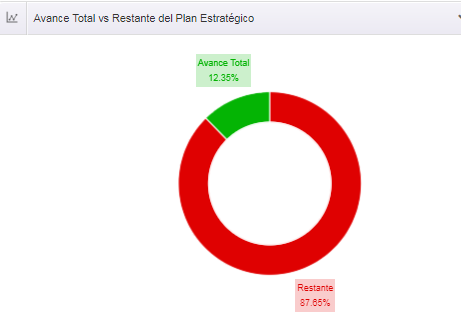 La gráfica, muestra el avance acumulado de ejecución del Plan Estratégico 2020-2023, con corte al segundo período del primer año de ejecución, el cual muestra un acumulado del 12,35%.En el siguiente cuadro se evidencia el aporte acumulado de cada uno de los Objetivos Institucionales durante el periodo de ejecución.Reporte 1. Consolidado por Objetivo Institucional.Fuente: SIA POAS MANAGEREn el cuadro se observa el aporte ponderado y procental de los Objetivos Institucionales al cumpliminto del Plan Estratégico 2020-2023 “Transformando el Control Fiscal”, lo que indica que de una meta del Plan del 100% se ha avanzado  en los dos primeros periodos el 12,35%.  Reporte 2. Cumplimiento acumulado por Objetivo Institucional, corte 2° período. Fuente: SIA POAS MANAGEREl cuadro muestra que de una meta acumulada propuesta hasta el segundo período del 12,4183%, se cumplió con un 12,3526%, que representa un acumulado de los Objetivos Estratégicos del 99,47%.COMPORTAMIENTO DEL PLAN OPERATIVO ANUAL POR PROCESOReporte 4. Cumplimiento del Plan Operativo Anual, por proceso correspondiente al 2° períodoFuente: SIA POAS MANAGEREl cuadro nos muestra, el cumplimiento de los Planes Operativos Anuales por proceso, en el 2° período, el cual alcanzó un 99.32%.Del cuadro anterior se observa que los procesos de: Orientación Institucional, Procesos Fiscales, Proceso de Recursos Físicos y Financieros, no alcanzaron la meta propuesta para el periodo. A continuación se relacionan las actividades y tareas propuestas y ejecutadas por los procesos:CUMPLIMIENTO DE LAS ACTIVIDADES PROPUESTAS EN EL PLAN DE ACCIÓN POR CADA PROCESO Para el 2º período, se programó la ejecución de 101 actividades y se le asociaron 217 tareas distribuidas en los 10 procesos, como se evidencia en el siguiente cuadro:Fuente: Reportes, SIA POAS ManagerReporte 6. Reporte por Proceso por Periodo DetalladoPROCESO ORIENTACIÓN INSTITUCIONALFuente: Reportes, SIA POAS ManagerEl Proceso de Orientación Institucional, de las 26 actividades propuestas, según lo reportado arrojó un cumplimiento del 99,92% durante el período en seguimiento.ACTIVIDADES NO CUMPLIDASActividad 4.2.4. Ejercer la secretaria técnica al Comité Institucional de Gestión y Desempeño. Porcentaje de cumplimiento en el período: 90,1%. Liderado por la Oficina de Planeación.Tarea: Realizar mensualmente los comités de dirección. Porcentaje de cumplimiento 21%. Liderado por la Oficina de Planeación.GESTIÓN DEL PROCESO AUDITORFuente: Reportes, SIA POAS ManagerEl Proceso Auditor, cumplió todas las actividades propuestas para el período con el 100%.PROCESO PARTICIÓN CIUDADANAFuente: Reportes, SIA POAS ManagerEl Proceso de Participación Ciudadana, cumplió en el 100% las actividades propuestas para el período.PROCESOS FISCALESFuente: Reportes, SIA POAS ManagerProcesos Fiscales, de las 7 actividades propuestas, según lo reportado el cumplimiento fue del 95,66% durante el periodo en seguimiento.ACTIVIDADES NO CUMPLIDASGestionar el desarrollo de una herramienta tecnológica provisional para llevar un adecuado control de gestión de procesos fiscales. Porcentaje de cumplimiento 87,5%.Elaborar un inventario de procesos fiscales activos de la Dirección de Responsabilidad Fiscal y Jurisdicción Coactiva y registrar las actuaciones procesales según se vayan adelantando. Porcentaje de cumplimiento 75%.PROCESO DE RECURSOS FÍSICOS Y FINANCIEROS Fuente: Reportes, SIA POAS ManagerEl proceso de Recursos Físicos y Financieros, de las 16 actividades programadas para el período, según lo reporto su cumplimiento fue del 92,61%.ACTIVIDAD NO CUMPLIDA4.2.17. Revisión y Actualización del Manual de Inventarios. Porcentaje de cumplimiento 34%. Responsable Dirección de Recursos Físicos.PROCESO DE TALENTO HUMANOFuente: Reportes, SIA POAS ManagerEl Proceso de Talento Humano, cumplió todas las actividades propuestas para el período con el 100%.PROCESO DE GESTIÓN JURÍDICAFuente: Reportes, SIA POAS ManagerEl Proceso de Gestión Jurídica, cumplió todas las actividades propuestas para el período con el 100%.PROCESO DE GESTIÓN DOCUMENTALFuente: Reportes, SIA POAS ManagerEl Proceso de Gestión Documental, cumplió todas las actividades propuestas para el período con el 100%.PROCESO DE GESTIÓN DE LAS TECNOLOGÍAS Y LAS COMUNICACIONESFuente: Reportes, SIA POAS ManagerEl Proceso de Gestión de las Tecnología, cumplió todas las actividades propuestas para el período con el 100%.PROCESO EVALUACIÓN CONTROL Y MEJORA – EVFuente: Reportes, SIA POAS ManagerEl Proceso de Evaluación Control y Mejora, cumplió todas las actividades propuestas para el período con el 100%.DESEMPEÑO DE LOS PROYECTOS DE INVERSIÓN A TRAVÉS DEL SEGUIMIENTO INTEGRADO A LA EJECUCIÓN DE LOS RECURSOSLa Auditoría General de la República para la vigencia 2020, ejecuta cuatro proyectos de inversión: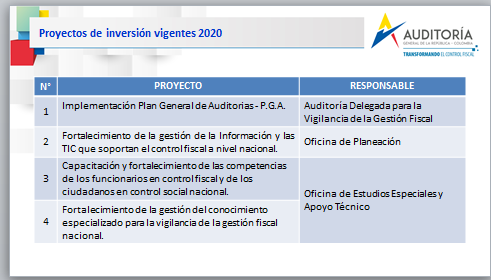 Fuente: Elaboración propiaA continuación se muestra el seguimiento de los proyectos comparado entre la ejecución presupuestal y la relación contractual, con corte a junio 30: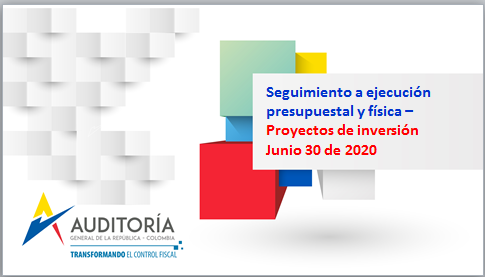    Fuente: Elaboración propia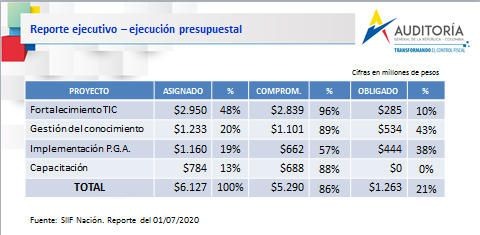 	Fuente: Elaboración propiaReporte de seguimiento Proyecto de Inversión: Implementación Plan General de Auditorias – PGA.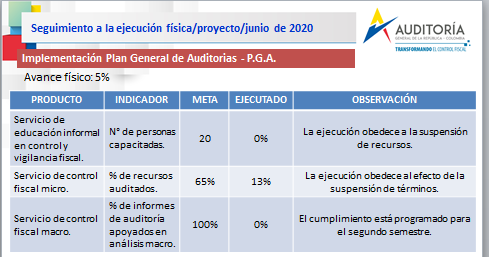   Fuente: Elaboración propia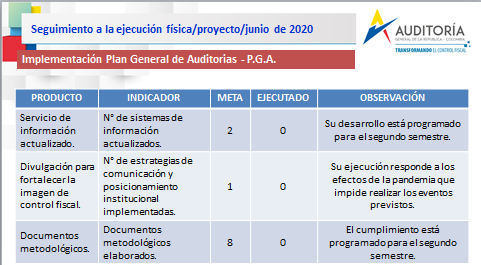   Fuente: Elaboración propiaReporte de seguimiento del Proyecto de Inversión: Fortalecimiento de la gestión de la información y de las TIC que soportan el control fiscal: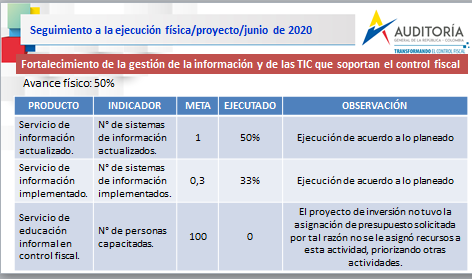 Fuente: Elaboración propiaReporte de seguimiento Proyecto de Inversión: Capacitación y fortalecimiento de las competencias de los funcionarios en control fiscal y de los ciudadanos en control social: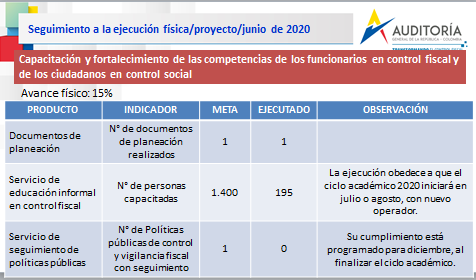 Fuente: Elaboración propiaReporte de seguimiento Proyecto de Inversión: Fortalecimiento de la gestión del conocimiento especializado para la vigilancia de la gestión fiscal.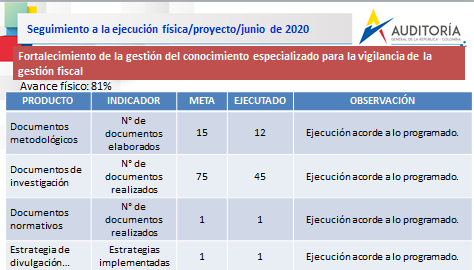 Fuente: Elaboración propiaDESEMPEÑO DE LOS PROCESOS A TRAVÉS DE LOS INDICADORES DEL TABLERO DE CONTROLEl Módulo SIA-POAS, “Tablero de Control”, permite que los líderes o responsables de la ejecución de los procesos reporten la gestión de los indicadores de su proceso, el cual se efectúa teniendo en cuenta la periodicidad de medición establecida.PROCESO: ORIENTACIÓN INSTITUCIONAL - OIEste proceso cuenta con 4 indicadores de los cuales 3 se reportan semestralmente, otro anual. Sin embargo en este período solo se reportan dos indicadores, el seguimiento al indicador OI_5 se reportó en el primer período.Fuente: Reportes, SIA POAS ManagerEl indicador OI_1 arrojó un cumplimiento del 90% en cuanto a la revisión por la Alta Dirección al SGC, faltando concluir con la reunión de la revisión y el acta de la revisión.PROCESO: PROCESO AUDITOR - PAEste proceso cuenta con un indicador de reporte trimestral.Fuente: Reportes, SIA POAS ManagerEl indicador registro un cumplimiento del 100%PROCESO: PROCESO DE PARTICIPACION CIUDADANA - PCEste proceso cuenta con 4 indicadores, 3 de ellos se reportan trimestralmente y uno semestral. Fuente: Reportes, SIA POAS ManagerLos cuatro indicadores cumplieron en el 100% la meta propuesta para el periodoPROCESO: PROCESOS FISCALESEste proceso cuenta con 3 indicadores, 2 con reporte semestral y un anual. No reporta para este período.Fuente: Reportes, SIA POAS ManagerLos dos indicares reportaron un cumplimiento del 100% en el período de medición.PROCESO: GESTIÓN DE RECURSOS FÍSICOS Y FINANCIEROS – RFEste proceso cuenta con 6 indicadores, de los cuales 3 se reportan mensual, 2 de manera trimestral, 1 semestralmente.Fuente: Reportes, SIA POAS ManagerLos indicadores RF_1 y RF_3 su cumplimiento fue del 99,59% y 99,81% respectivamente.Evidencia registrada en el SIA POAS para el RF_1: Para el segundo período de 2020 (Abril 01 a Junio 30 de 2020), se tenía establecida una meta de ejecución presupuestal del 51%, la cual se cumplió así: Gastos de Personal 47%, Adquisición de Bienes y Servicios 80% e Inversión 40%. Lo que arrojó un cumplimiento del 99,59%.Evidencia registrada en el SIA POAS para el RF_3: Para este periodo (Abril de 2020) se ejecutó un PAC del 99.44% de lo solicitado, cumpliendo con el Indicador INPANUT (Indicador de PAC no utilizado), establecido por el Ministerio de Hacienda y Crédito Público, para los demás meses el indicador se cumplió en el 100%. Lo que arrojó un cumplimiento en el periodo del 99,81%.PROCESO: GESTIÓN DOCUMENTAL – GDEste proceso cuenta con 3 indicadores, de los cuales uno se reporta trimestral, uno semestral y uno anual.Fuente: Reportes, SIA POAS ManagerLos indicadores registraron un cumplimiento del 100%PROCESO: GESTIÓN JURÍDICA – GJEste proceso cuenta con 6 indicadores, de los cuales cinco se reportan trimestralmente y uno semestral.Fuente: Reportes, SIA POAS ManagerLos indicadores registraron un cumplimiento del 100%PROCESO: TALENTO HUMANOEste proceso cuenta con 3 indicadores, de los cuales dos se reportan semestralmente y uno anual.Fuente: Reportes, SIA POAS ManagerPROCESO: GESTIÓN DE LAS TECNOLOGÍAS DE LA INFORMACIÓN Y LAS COMUNICACIONES –TICEste proceso cuenta con 3 indicadores, de los cuales dos se reportan trimestralmente y uno anual. Fuente: Reportes, SIA POAS ManagerEl indicador TI_3 Atención de Requerimientos Tecnológicos. Cumplimiento fue del 99%Evidencia registrada en el SIA POAS para el TI_3. Ingresaron Centro de Atención al Usuario 304 servicios de Abril a Junio de 2020, de los cuales se atendieron 304, quedando 1 pendiente de cerrar. El indicador TI_4 Grado de obsolescencia de los equipos de cómputo de la AGR (Factor de Obsolescencia)Evidencia Registrada en el SIA POAS para el TI_4: Para las vigencias 2018, 2019 y 2020, no se ha realizado compra o renovación de equipos, al no haberse destinado recursos para reposición de equipos de cómputo. Lo cual indica que el 75% de los equipos de la Entidad se encuentran en alto grado de obsolescencia.PROCESO: EVALUACIÓN, CONTROL Y MEJORA –EVEste proceso cuenta con 6 indicadores, de los cuales cinco se reportan trimestralmente y uno mensual.Fuente: Reportes, SIA POAS ManagerLos Indicadores EV_4, EV_7 y EV_8. Reportaron un cumplimiento del  96,79%, 96,90% y 99,32% respectivamente.Evidencia Registrada en el SIA POAS para EV_4. Los procesos contaban con 28 acciones propuestas en el plan de mejoramiento para el periodo, según lo reportado, el cumplimiento de las acciones arrojo un 96,79% al cumplir 25 con un 100%, 1 con el 85%, 1 con el 75% y 1 con el 50% 2710/2800 = 96,79%  Evidencia Registrada en el SIA POAS para EV_7. El cumplimiento ponderado de los indicadores fue del 96,9%, superando la meta propuesta que es de 90%Evidencia Registrada en el SIA POAS para EV_8. Durante el período la ejecución del Plan Estratégico alcanzo el 99,32%, que correspondió a la ejecución de 101 actividades de las cuales no todas se cumplieron al 100%.REPORTE MÓDULO DE PLAN DE MEJORAMIENTO Como resultado de las fuentes identificadas en el instructivo EV.130.P10.I del procedimiento EV.130.P10.P “Plan de mejoramiento, Administración de Acciones Preventivas, Correctivas y de Mejora”, a continuación de relacionan el número de observaciones y de acciones propuestas en el plan de mejoramiento por proceso:      Fuente: Módulo Plan de Mejoramiento. SIA-POA ManagerPara el periodo abril – junio de 2020, los procesos tenían 23 observaciones abiertas en el plan de mejoramiento, a las cuales le asociaron 28 acciones para el periodo, según la información reportada, por los líderes de los procesos, el cumplimiento del Plan de Mejoramiento fue del 96,79%, por las siguientes razones: se cumplieron 25 de ellas con el 100% y una se cumplió en un 85%, otras en un 75% y la otras con el 50%. La efectividad de las acciones y el cierre de las mismas la realiza la Oficina de Control Interno a través de los seguimientos.CONCLUSIONESEl Plan Estratégico Institucional 2020-2023 “Transformando el Control Fiscal”, arrojó con corte al 30 de junio de 2020, del primer año de ejecución un avance del 12,35%.La eficacia del Plan de Acción frente al cumplimiento de las tarea programadas y ejecutadas en el periodo fue de 99.32%.Los indicadores de proceso nos muestran una gestión de 96,90%.El cumplimiento del plan de mejoramiento para el periodo del 96.79%. RECOMENDACIONESEs importante realizar monitoreo periódico a estas herramientas que permiten a la Entidad y a los líderes llevar un control de sus procesos y por ende garantizar el logro de los resultados esperados con eficiencia, eficacia y efectividad.Es importante que el POA Manager sea consultado de manera periódica y no solamente en la culminación de cada período, dado que en éste se pueden encontrar las actividades y tareas propuestas por los líderes de los procesos para ser ejecutadas y cumplidas de acuerdo a la programación que cada uno propuso.A los líderes y responsables de proceso que el procedimiento EV.120.P09.P en el paso 7 establece que: “Realiza seguimiento y evaluación al POA dentro delos 10 días siguientes de cada trimestre vencido y reporta en el aplicativo POA Manager el cumplimiento de las actividades y metas, así como también reporta resultados en el Tablero de control de indicadores”.Los procesos durante la ejecución del período y una vez cumplidas tareas pueden ir realizando el cargue de evidencias en el aplicativo SIA POAS.FORMULACIÓN Y SEGUIMIENTO A LOS PLANES OPERATIVOS ANUALESFORMULACIÓN Y SEGUIMIENTO A LOS PLANES OPERATIVOS ANUALESFORMULACIÓN Y SEGUIMIENTO A LOS PLANES OPERATIVOS ANUALESFORMULACIÓN Y SEGUIMIENTO A LOS PLANES OPERATIVOS ANUALESREPORTE CONSOLIDADO POR OBJETIVO INSTITUCIONAL PLAN ESTRATÉGICOREPORTE CONSOLIDADO POR OBJETIVO INSTITUCIONAL PLAN ESTRATÉGICOREPORTE CONSOLIDADO POR OBJETIVO INSTITUCIONAL PLAN ESTRATÉGICOREPORTE CONSOLIDADO POR OBJETIVO INSTITUCIONAL PLAN ESTRATÉGICOOBJETIVO INSTITUCIONALPESOAVANCE PONDERADOAVANCE PORCENTUAL1. Implementar un modelo de vigilancia a la aplicación de la reglamentación del nuevo Sistema Nacional de Control Fiscal para garantizar su correcta operación.25,00%3,5063%14,03%2. Fortalecer el Control Fiscal Territorial, mediante la implementación integrada de las herramientas tecnológicas disponibles.25,00%2,7407%10,96%3. Incrementar la eficiencia del Sistema Nacional de Control Fiscal a través de la formación especializada de su talento humano y de los grupos de interés.25,00%2,8787%11,51%4. Fortalecer la capacidad institucional de la Auditoría General de la República, a través de la aplicación del modelo integrado de planeación y gestión en todos sus procesos.25,00%3,2269%12,91%TOTAL100,00%12,3526%12,35%FORMULACIÓN Y SEGUIMIENTO A LOS PLANES OPERATIVOS ANUALESFORMULACIÓN Y SEGUIMIENTO A LOS PLANES OPERATIVOS ANUALESFORMULACIÓN Y SEGUIMIENTO A LOS PLANES OPERATIVOS ANUALESFORMULACIÓN Y SEGUIMIENTO A LOS PLANES OPERATIVOS ANUALESFORMULACIÓN Y SEGUIMIENTO A LOS PLANES OPERATIVOS ANUALESREPORTE POR OBJETIVO INSTITUCIONAL CORTE PERIODO ACUMULADO HASTA EL PERIODO 2REPORTE POR OBJETIVO INSTITUCIONAL CORTE PERIODO ACUMULADO HASTA EL PERIODO 2REPORTE POR OBJETIVO INSTITUCIONAL CORTE PERIODO ACUMULADO HASTA EL PERIODO 2REPORTE POR OBJETIVO INSTITUCIONAL CORTE PERIODO ACUMULADO HASTA EL PERIODO 2REPORTE POR OBJETIVO INSTITUCIONAL CORTE PERIODO ACUMULADO HASTA EL PERIODO 2OBJETIVO INSTITUCIONALPESOMETA PERIODOAVANCELOGRO PERIODO1. Implementar un modelo de vigilancia a la aplicación de la reglamentación del nuevo Sistema Nacional de Control Fiscal para garantizar su correcta operación.25,00%3,5063%3,5063%100,00%2. Fortalecer el Control Fiscal Territorial, mediante la implementación integrada de las herramientas tecnológicas disponibles.25,00%2,7569%2,7407%99,41%3. Incrementar la eficiencia del Sistema Nacional de Control Fiscal a través de la formación especializada de su talento humano y de los grupos de interés.25,00%2,8865%2,8787%99,73%4. Fortalecer la capacidad institucional de la Auditoría General de la República, a través de la aplicación del modelo integrado de planeación y gestión en todos sus procesos.25,00%3,2686%3,2269%98,73%TOTAL100,00%12,4183%12,3526%99,47%FORMULACIÓN Y SEGUIMIENTO A LOS PLANES OPERATIVOS ANUALESFORMULACIÓN Y SEGUIMIENTO A LOS PLANES OPERATIVOS ANUALESFORMULACIÓN Y SEGUIMIENTO A LOS PLANES OPERATIVOS ANUALESFORMULACIÓN Y SEGUIMIENTO A LOS PLANES OPERATIVOS ANUALESREPORTE POR PROCESO PERIODO 2REPORTE POR PROCESO PERIODO 2REPORTE POR PROCESO PERIODO 2REPORTE POR PROCESO PERIODO 2PROCESOMETA PERIODOAVANCELOGRO PERIODOEvaluación Control y Mejora0,1391%0,1391%100,00%Gestión Documental0,1109%0,1109%100,00%Gestión Jurídica0,6846%0,6846%100,00%Orientación Institucional2,2736%2,2718%99,92%Gestión del Proceso Auditor 0,9055%0,9055%100,00%Participación Ciudadana0,4622%0,4622%100,00%Gestión de Procesos Fiscales.0,3751%0,3588%95,66%Gestión de Recursos Físicos y Financieros0,3193%0,2957%92,61%Gestión del Talento Humano0,1624%0,1624%100,00%Gestión de las Tecnologías de la Información y las Telecomunicaciones.0,7395%0,7395%100,00%TOTAL6,1722%6,1305%99,32%CONSOLIDADO TOTALES ACTIVIDADES Y TAREAS POR PROCESO PERIODO 2CONSOLIDADO TOTALES ACTIVIDADES Y TAREAS POR PROCESO PERIODO 2CONSOLIDADO TOTALES ACTIVIDADES Y TAREAS POR PROCESO PERIODO 2PROCESOCANTIDAD ACTIVIDADESCANTIDAD TAREASEvaluación Control y Mejora714Gestión Documental521Gestión Jurídica1013Orientación Institucional2669Gestión del Proceso Auditor 1219Participación Ciudadana55Gestión de Procesos Fiscales.713Gestión de Recursos Físicos y Financieros1639Gestión del Talento Humano413Gestión de las Tecnologías de la Información y las Telecomunicaciones.911TOTALES101217FORMULACIÓN Y SEGUIMIENTO A LOS PLANES OPERATIVOS ANUALESFORMULACIÓN Y SEGUIMIENTO A LOS PLANES OPERATIVOS ANUALESFORMULACIÓN Y SEGUIMIENTO A LOS PLANES OPERATIVOS ANUALESFORMULACIÓN Y SEGUIMIENTO A LOS PLANES OPERATIVOS ANUALESPROCESOORIENTACIÓN INSTITUCIONALORIENTACIÓN INSTITUCIONALORIENTACIÓN INSTITUCIONALNÚMERO DE ESQUEMAOBJETIVO  /  ACTIVIDAD  / TAREA / SUBTAREARESPONSABLEPROGRAMACIÓN DE METAS PARA EL PERIODONÚMERO DE ESQUEMAOBJETIVO  /  ACTIVIDAD  / TAREA / SUBTAREARESPONSABLELOGRO PERIODO11. Implementar un modelo de vigilancia a la aplicación de la reglamentación del nuevo Sistema Nacional de Control Fiscal para garantizar su correcta operación.1,11.1. Implementar un modelo de seguimiento al proceso de reglamentación del Acto Legislativo 04 de 2019, para garantizar su desarrollo. - 1.1.1 - Coordinar, hacer seguimiento, orientación, evaluación y control al cumplimiento de los objetivos estratégicos formulados en el PEI.Auditoría Auxiliar100%TareaEstudiar y recomendar frente a los informes, proyectos de normas, y las respuestas que presenten las diferentes áreas.Auditoría Auxiliar100%TareaSupervisar el contenido y calidad de la información que se entregue a externos.Auditoría Auxiliar100%TareaRealizar la Interlocución con contralores territoriales, ciudadanía y demás integrantes de grupo de valor que le sean encomendados.Auditoría Auxiliar100%Tarearealizar el seguimiento a los compromisos que se adquieran en el Comité de Gestión y Desempeño Auditoría Auxiliar100%1,21.2. Diseñar y aplicar un modelo de evaluación integral a la gestión de las contralorías territoriales, para asegurar su correcto funcionamiento. - 1.2.1 - Implementar una estructura metodológica y de unificación de criterios del conocimiento especializado para la vigilancia fiscal. PI Fortalecimiento de la gestión del conocimiento especializado para la vigilancia de la gestión fiscal  nacionalOficina de Estudios Especiales100%TareaImplementar acciones del modelo de seguimiento al proceso de reglamentación del Acto Legislativo 04 de 2019Oficina de Estudios Especiales100% - 1.2.2 - Implementar una estructura metodológica y de unificación de criterios del conocimiento especializado para la vigilancia fiscal. PI Fortalecimiento de la gestión del conocimiento especializado para la vigilancia de la gestión fiscal  nacional.Oficina de Estudios Especiales100%Tarea Seleccionar los criterios para la evaluación integral de las contralorías territoriales en coordinación con la Auditoría Delegada para la Vigilancia FiscalOficina de Estudios Especiales100%TareaDiseñar indicadores por cada criterio seleccionado para la evaluación de las contralorías territoriales en coordinación con la Auditoría Delegada para la Vigilancia FiscalOficina de Estudios Especiales100% - 1.2.3 - Implementar una estructura metodológica y de unificación de criterios del conocimiento especializado para la vigilancia fiscal. PI Fortalecimiento de la gestión del conocimiento especializado para la vigilancia de la gestión fiscal  nacional.Oficina de Estudios Especiales100%TareaImplementar acciones del modelo de seguimiento al proceso de reglamentación del Acto Legislativo 04 de 2019Oficina de Estudios Especiales100%33. Incrementar la eficiencia del Sistema Nacional de Control Fiscal a través de la formación especializada de su talento humano y de los grupos de interés.3,13.1 Diseñar y operar un modelo de formación para garantizar la idoneidad de los auditores del país. - 3.1.1 - Liderar, asesorar, formular y presentar un proyecto de inversión para financiar para  el modelo de formación especializada en auditoría y control fiscal territorial para el SINACOF, en coordinación con Auditoría Delegada para la Vigilancia y la Oficina de Estudios Especiales y Apoyo TécnicoOficina de Estudios Especiales100%TareaRealizar reuniones con la Auditoría Delegada para identificar y evaluar alternativas de operación para el modelo de formación especializada en auditoría y control fiscalOficina de Estudios Especiales100%TareaPresentar las alternativas para la  selección  por parte de la Auditoría Delegada, como proyecto de inversión formulado "modelo de formación especializada en auditoría y control fiscal territorial",  para el SINACOF al DNP.Oficina de Estudios Especiales100% - 3.1.2 - Planear e Implementar el Plan Anual de Formación y Capacitación. PI Capacitación y fortalecimiento de las competencias de los funcionarios en control fiscal y de los ciudadanos en control social  nacionalOficina de Estudios Especiales100%TareaFormular un proyecto bajo la metodología de marco lógico, para la acreditación/certificación/constancia de los auditores funcionarios del SINACOF.Oficina de Estudios Especiales100%SubtareaAnalizar la manera como el problema afecta a distintos involucrados.Oficina de Estudios Especiales100%SubtareaConstruir el Árbol del Problema.Oficina de Estudios Especiales100%SubtareaIdentificación de estrategias posibles de solución.Oficina de Estudios Especiales100%SubtareaConstrucción del Árbol de la Solución.Oficina de Estudios Especiales100%SubtareaDefinición de acciones.Oficina de Estudios Especiales100%TareaPlanear el Plan de Formación especializada para los funcionarios de la AGR vigencia 2020Oficina de Estudios Especiales100%SubtareaContratar operador académico 2020Oficina de Estudios Especiales100%TareaImpartir educación informal en áreas relacionadas con el control fiscal vigencia 2020. PI Capacitación y fortalecimiento de las competencias de los funcionarios en control fiscal y de los ciudadanos en control social  nacionalOficina de Estudios Especiales100%SubtareaImpartir educación informal en áreas relacionadas con el control fiscal vigencia 2020Oficina de Estudios Especiales100%3,23.2 Fortalecer la capacidad de los grupos de interés de la Auditoría General de la República y de la ciudadanía en general para ejercer su derecho a la participación, en función del control fiscal y social. - 3.2.1 - Planear e Implementar el Plan Anual de Formación y Capacitación. PI Capacitación y fortalecimiento de las competencias de los funcionarios en control fiscal y de los ciudadanos en control social  nacionalOficina de Estudios Especiales100%Tarea Planear e implementar el Plan de Formación 2020 para los grupos de interés de la AGR y  la ciudadanía en generalOficina de Estudios Especiales100%SubtareaContratar operador académico 2020Oficina de Estudios Especiales100%TareaDesarrollar cursos, diplomados o capacitaciones bajo modalidad presencial, a distancia, virtual o semipresencial para grupos de interés de la AGR y la ciudadanía en general. PI Capacitación y fortalecimiento de las competencias de los funcionarios en control fiscal y de los ciudadanos en control social  nacionalOficina de Estudios Especiales100%SubtareaDesarrollar cursos, diplomados o capacitaciones bajo modalidad presencial, a distancia, virtual o semipresencial para grupos de interés de la AGR y la ciudadanía en general.Oficina de Estudios Especiales100%TareaEvaluar los procesos de formación y capacitación realizados. PI Capacitación y fortalecimiento de las  competencias de los funcionarios en control fiscal y de los ciudadanos en control social  nacionalOficina de Estudios Especiales100%SubtareaEvaluar los procesos de formación y capacitación realizados de la vigencia 2020Oficina de Estudios Especiales100%3,33.3 Fortalecer la gestión del conocimiento a través del Observatorio de Política Pública de Control Fiscal. - 3.3.1 - Implementar un observatorio especializado para la vigilancia fiscal que avale técnica o científicamente la producción de análisis, investigaciones o estudios especializados. PI Fortalecimiento de la gestión del conocimiento especializado para la vigilancia de la gestión fiscal  nacionalOficina de Estudios Especiales100%TareaDesarrollar ciclo de capacitaciones para aumentar las capacidades investigativas de los miembros del grupo de investigación del OPPCFOficina de Estudios Especiales100%TareaElaborar y documentar investigaciones, análisis y estudios especializados en control fiscal Oficina de Estudios Especiales100%44. Fortalecer la capacidad institucional de la Auditoría General de la República, a través de la aplicación del modelo integrado de planeación y gestión en todos sus procesos.4,14.1 Fortalecer la aplicación de las dimensiones del Modelo Integrado de Planeación y Gestión en cada uno de los procesos de la AGR para garantizar su sostenibilidad. - 4.1.1 - Coordinar la planeación y ejecución de las diferentes actividades relacionadas con la rendición de cuenta a la ciudadanía. Auditoría Auxiliar100%TareaCoordinar todas las actividades programadas para la ejecución de la estrategia de la rendición de cuentas a la ciudadanía según cronograma. Actividad PAACAuditoría Auxiliar100% - 4.1.4 - Crear e implementar el Banco de Proyectos de la Auditoría General de la República. Oficina Planeación100%TareaCrear el Banco de Proyectos de la Auditoría General de la República. Oficina Planeación100%TareaAsesorar a los líderes de los procesos responsables de proyectos de inversión en las fases de formulación, seguimiento y evaluación.Oficina Planeación100% - 4.1.5 - Capacitar a los líderes de los procesos responsables de proyectos de inversión en el manejo del módulo "proyectos de inversión" y realizar seguimiento a los mismos el SIA POAS Manager.Oficina Planeación100%TareaCapacitar a los líderes y/o responsables de los proyectos de inversión en el uso del módulo del SIA POAS proyectos, pasar para el siguiente trimestre.Oficina Planeación100% - 4.1.6 - Coordinar y acompañar la elaboración del anteproyecto de presupuesto de inversión.Oficina Planeación100%TareaConsolidar la información suministrada por las áreas para el anteproyecto de presupuesto de inversión.Oficina Planeación100%TareaPresentar al Comité de Gestión y Desempeño Institucional el anteproyectoOficina Planeación100%TareaReportar el anteproyecto de presupuesto total en SIIF.Oficina Planeación100% - 4.1.7 - Liderar la implementación de la política de riesgos a los procesos.Oficina Planeación100%TareaApoyar en la revisión y actualización  de los mapas de riesgos de la AGR con los líderes de los procesosOficina Planeación100% - 4.1.9 - Implementar una política institucional de  cooperación y asistencia técnica a mediano y largo plazo. PI Fortalecimiento de la gestión del conocimiento especializado para la vigilancia de la gestión fiscal  nacionalOficina de Estudios Especiales100%TareaImplementar una estrategia de cooperación para la gestión del conocimiento especializado para la vigilancia de la gestión fiscal.Oficina de Estudios Especiales100%TareaGestionar participación y/o convenio con organismos transnacionales o multilaterales de control fiscal o de cooperación nacional o internacional (OLACEFS, INTOSAI, SINACOF, OIM, GOBIERNOS Y ORGANISMOS INTERNACIONALES)Oficina de Estudios Especiales100%TareaImplementar una estrategia de producción y analítica de datos para la gestión del conocimiento en la vigilancia de la gestión fiscal.Oficina de Estudios Especiales100% - 4.1.10 - Implementar una estrategia para la gestión de la información, comunicación y apropiación del conocimiento especializado para la vigilancia fiscal. PI Fortalecimiento de la gestión del conocimiento especializado para la vigilancia de la gestión fiscal  nacionalOficina de Estudios Especiales100%TareaImplementar una estrategia de comunicaciones (interna y externa) para la gestión del conocimiento especializado para la vigilancia de la gestión fiscalOficina de Estudios Especiales100%TareaImplementar una estrategia de apropiación para la gestión del conocimiento para la vigilancia de la gestión fiscalOficina de Estudios Especiales100%4,24.2 Formular e implementar políticas de gestión, desempeño y comunicación que correspondan a cada uno de los procesos de la AGR. - 4.2.1 - Coordinar la formulación y la actualización de los Planes Operativos Anuales de la EntidadOficina Planeación100%TareaRealizar las modificaciones y actualizaciones a los POAs que soliciten los procesosOficina Planeación100% - 4.2.2 - Liderar, asesorar en la formulación del Plan Anticorrupción y de Atención al Ciudadano y realizar monitoreoOficina Planeación100%TareaRealizar monitoreo a la ejecución del PAACOficina Planeación100%TareaDar continuidad a la Estrategia de la Ley de Transparencia y Acceso a la InformaciónOficina Planeación100% - 4.2.3 - Liderar y ejecutar un plan de sostenibilidad del Sistema Integrado de Gestión de la AGROficina Planeación100%TareaAdelantar las acciones pertinentes para asegurar la continuidad del SGCOficina Planeación100%SubtareaCitar a reuniones del Equipo Meci-calidad para la revisión y concepto de los documentos del SGC presentadosOficina Planeación100%SubtareaElaborar las actas del Equipo MECI-CALIDAD donde se revisaron y emitió concepto sobre los documentos del SGC que fueron presentadosOficina Planeación100% - 4.2.4 - Ejercer la secretaria técnica al Comité Institucional de Gestión y DesempeñoOficina Planeación90.1%TareaDocumentar el seguimiento de la Gestión InstitucionalOficina Planeación100%TareaRealizar mensualmente los comités de direcciónOficina Planeación67,0000% - 4.2.5 - Implementar una estructura metodológica y de unificación de criterios del conocimiento especializado para la vigilancia fiscal. PI Fortalecimiento de la gestión del conocimiento especializado para la vigilancia de la gestión fiscal  nacionalOficina de Estudios Especiales100%TareaValidar y pilotear la caracterización del proceso de gestión del conocimiento a partir de la información del autodiagnósticoOficina de Estudios Especiales100%Tarea Elaborar, pilotear e implementar un plan de mejoramiento seleccionando los criterios (más críticos, peor calificados, más relevantes para el PEI, entre otros)Oficina de Estudios Especiales100%TareaDiseñar e implementar los procedimientos, formatos, instructivos y documentos anexos correspondiente a la fase de planeación de la gestión del conocimiento, de acuerdo con las políticas de calidad del SGC-AGROficina de Estudios Especiales100%TareaDiseñar e implementar los procedimientos, formatos, instructivos y documentos anexos correspondiente a la fase de generación y producción de conocimiento, de acuerdo con las políticas de calidad del SGC-AGROficina de Estudios Especiales100%TareaDiseñar e implementar los procedimientos, formatos, instructivos y documentos anexos correspondiente a la fase de analítica de datos, de acuerdo con las políticas de calidad del SGC-AGROficina de Estudios Especiales100%TareaDiseñar e implementar los procedimientos, formatos, instructivos y documentos anexos correspondiente a la fase de apropiación del conocimiento, de acuerdo con las políticas de calidad del SGC-AGROficina de Estudios Especiales100% - 4.2.26 - Garantizar que los documentos del SGC se encuentren actualizadosOficina Planeación100%TareaRealizar la revisión y presentar ajustes de los documentos del Sistema de Gestión de Calidad del proceso de  OI (Oficina de Estudios Especiales)Oficina de Estudios Especiales100%TareaRealizar la revisión y presentar ajustes de los documentos del Sistema de Gestión de Calidad del proceso AuditorAuditoría Delegada para la Vigilancia100%TareaRealizar la revisión y presentar ajustes de los documentos del Sistema de Gestión de Calidad del proceso de participación ciudadanaAuditoría Delegada para la Vigilancia100%TareaRealizar la revisión y presentar ajustes de los documentos del Sistema de Gestión de Calidad de procesos fiscalesDirección de Responsabilidad Fiscal100%TareaRealizar la revisión y presentar ajustes de los documentos del Sistema de Gestión de Calidad del proceso de Talento HumanoDirección de Talento Humano100%TareaRealizar la revisión y presentar ajustes de los documentos del Sistema de Gestión de Calidad (SGC), del proceso de Recursos FinancierosDirección de Recursos Financieros100%TareaRealizar la revisión y presentar ajustes de los documentos del Sistema de Gestión de Calidad (SGC), del proceso de Recursos FísicosDirección de Recursos Físicos100%TareaRealizar la revisión y presentar ajustes de los documentos del Sistema de Gestión de Calidad (SGC), del proceso de Gestión DocumentalDirección de Recursos Físicos100%TareaRealizar la revisión y presentar ajustes de los documentos del Sistema de Gestión de Calidad (SGC), del proceso de Gestión JurídicaOficina Jurídica100%TareaActualizar en la Intranet los documentos del SGC que fueron aprobados por el CICCIOficina Planeación100% - 4.2.27 - Actualizar y publicar la información en la página WebOficina Planeación100%TareaMantener actualizada la información que debe publicar el proceso OI (Oficina de PlaneaciónOficina Planeación100%TareaActualizar  la información que debe publicar el proceso OI (Oficina de Estudios Especiales)Oficina de Estudios Especiales100%TareaActualizar  la información que debe publicar el proceso AuditorAuditoría Delegada para la Vigilancia100%TareaActualizar  la información que debe publicar del proceso de Participación CiudadanaAuditoría Delegada para la Vigilancia100%TareaActualizar la información que debe publicar Procesos Fiscales Dirección de Responsabilidad Fiscal100%TareaActualizar  la información que debe publicar del proceso de Talento HumanoDirección de Talento Humano100%TareaActualizar  la información que debe publicar del proceso de Recursos FinancierosDirección de Recursos Financieros100%TareaActualizar la información que debe publicar del proceso de Recursos FísicosDirección de Recursos Físicos100%TareaActualizar  la información que debe publicar del proceso de Gestión DocumentalDirección de Recursos Físicos100%TareaActualizar  la información que debe publicar del proceso de Gestión JurídicaOficina Jurídica100%TareaActualizar la información que debe publicar del proceso de Evaluación Control y Mejora - Control InternoOficina de Control Interno100% - 4.2.28 - Realizar monitoreo al cumplimiento  de la actualización de la información publicada en la página WebOficina Planeación100%TareaVerificar mensualmente el cumplimiento de la actualización de la página Web de la AGROficina Planeación100%4,34.3 Adecuar la estructura organizacional de la Auditoría General de la República a los nuevos retos derivados de la reforma al Sistema Nacional de Control Fiscal, orientada a fortalecer el clima y la cultura organizacional. - 4.3.1 - Implementar una estrategia para la gestión de la información, comunicación y apropiación del conocimiento especializado para la vigilancia fiscal. PI Fortalecimiento de la gestión del conocimiento especializado para la vigilancia de la gestión fiscal  nacionalOficina de Estudios Especiales100%TareaSometer a aprobación por parte de las instancias correspondientes en la entidad de los rediseños, modificaciones y mejoras de los procesos de comunicacionesOficina de Estudios Especiales100%TareaImplementar los rediseños, modificaciones o mejoras de los procesos de comunicaciones adecuados a la estructura organizacional de la AGROficina de Estudios Especiales100% - 4.3.2 - Realizar seguimiento a la gestión a través del Comité mensual de Dirección.Oficina de Estudios Especiales100%TareaRealizar los comités mensuales de direcciónOficina de Estudios Especiales100% - 4.3.3 - Coordinar la elaboración y presentación de la propuesta de reestructuración institucional, acorde a la nueva transformación del control fiscal.Secretaria General100%TareaElaboración y coordinación de la propuesta de ampliación institucionalSecretaria General100%FORMULACIÓN Y SEGUIMIENTO A LOS PLANES OPERATIVOS ANUALESFORMULACIÓN Y SEGUIMIENTO A LOS PLANES OPERATIVOS ANUALESFORMULACIÓN Y SEGUIMIENTO A LOS PLANES OPERATIVOS ANUALESFORMULACIÓN Y SEGUIMIENTO A LOS PLANES OPERATIVOS ANUALESFORMULACIÓN Y SEGUIMIENTO A LOS PLANES OPERATIVOS ANUALESPROCESOGESTIÓN DEL PROCESO AUDITOR GESTIÓN DEL PROCESO AUDITOR GESTIÓN DEL PROCESO AUDITOR GESTIÓN DEL PROCESO AUDITOR NÚMERO DE ESQUEMAOBJETIVO  /  ACTIVIDAD  / TAREA / SUBTAREAPROCESO SGCRESPONSABLEPROGRAMACIÓN DE METAS PARA EL PERIODONÚMERO DE ESQUEMAOBJETIVO  /  ACTIVIDAD  / TAREA / SUBTAREAPROCESO SGCRESPONSABLELOGRO PERIODO11. Implementar un modelo de vigilancia a la aplicación de la reglamentación del nuevo Sistema Nacional de Control Fiscal para garantizar su correcta operación.1,21.2. Diseñar y aplicar un modelo de evaluación integral a la gestión de las contralorías territoriales, para asegurar su correcto funcionamiento. - 1.2.4 - Participar, acompañar y presentar las observaciones  en la elaboración y aprobación de la guía metodológica para la certificación de las contralorías.PAAuditoría Delegada para la Vigilancia100%TareaParticipar en reuniones entre la Auditoría Delegada y la Oficina de estudios especiales para seleccionar los criterios para la evaluación integral de las contralorías territoriales.PAAuditoría Delegada para la Vigilancia100%TareaDiseñar de manera conjunta con la Oficina de Estudios especiales, los indicadores por cada criterio seleccionado para la evaluación de las contralorías territoriales. PAAuditoría Delegada para la Vigilancia100%TareaApoyar el proceso de aprobación del diseño de indicadores por cada criterio al Comité de Gestión y DesempeñoPAAuditoría Delegada para la Vigilancia100%TareaApoyar el proceso de análisis, depuración de información, análisis de datos de los sistemas SIA Misional( módulo SIREL y PIA) , SIA Observa y SIA Contralorías como insumo para la definición de indicadores para la evaluación de las contraloríasPAAuditoría Delegada para la Vigilancia100% - 1.2.5 - Realizar análisis de buenas prácticas de control fiscal y de buen uso de los recursos públicos. PIPAAuditoría Delegada para la Vigilancia100%TareaRealizar análisis de buenas prácticas de control fiscal y de buen uso de los recursos públicos. PI PAAuditoría Delegada para la Vigilancia100% - 1.2.6 - Realizar análisis y estudios de control fiscal. PIPAAuditoría Delegada para la Vigilancia100%TareaRealizar análisis y estudios de control fiscal. PI PAAuditoría Delegada para la Vigilancia100% - 1.2.7 - Realizar el análisis sobre el control a la evaluación de políticas públicas. PIPAAuditoría Delegada para la Vigilancia100%TareaRealizar el análisis sobre el control a la evaluación de políticas públicas. PI PAAuditoría Delegada para la Vigilancia100%1,31.3. Implementar una metodología para mejorar el control de calidad del proceso auditor. - 1.3.1 - Realizar el aseguramiento de la calidad de los procesos misionales de la AGR. PIPAAuditoría Delegada para la Vigilancia100%TareaRealizar seguimientos en las Gerencias Seccionales y la Dirección de Control Fiscal  al cumplimiento de los lineamientos establecidos por la Auditoría Delegada, a través de visitas, revisión de los planes de trabajo o de los informes de auditoría. PAAuditoría Delegada para la Vigilancia100% - 1.3.3 - Implementar y promover herramientas metodológicas de control fiscal. PIPAAuditoría Delegada para la Vigilancia100%TareaImplementar y promover herramientas metodológicas de control fiscal. PIPAAuditoría Delegada para la Vigilancia100% - 1.3.9 - Realizar acciones de rediseño y mejoras a los módulos del SIA MISIONAL y la plataforma tecnológica. PIPAAuditoría Delegada para la Vigilancia100,0000%TareaSolicitar las mejoras a los módulos del SIA MISIONAL y SIA OBSERVA.PAAuditoría Delegada para la Vigilancia100,0000%TareaAprobar la implementación de las mejoras a los módulos SIA MISIONAL y SIA OBSERVA.PAAuditoría Delegada para la Vigilancia100,0000%22. Fortalecer el Control Fiscal Territorial, mediante la implementación integrada de las herramientas tecnológicas disponibles.2,12.1. Mejorar la eficiencia del control fiscal territorial, a través de la implementación del Modelo Integrado de Control Fiscal (PIA y PGA). - 2.1.5 - Ejecutar las Auditorias Programadas. PIPAAuditoría Delegada para la Vigilancia100,0000%TareaEjecutar las Auditorias Programadas de acuerdo al Plan General de AuditoriasPAAuditoría Delegada para la Vigilancia100,0000% - 2.1.6 - Seguimiento a la ejecución del  PGA.PAAuditoría Delegada para la Vigilancia100,0000%TareaRealizar  seguimiento trimestral a la ejecución del  PGA de acuerdo con los ejercicios auditores  programados por las Gerencias Seccionales y la Dirección de Control Fiscal.PAAuditoría Delegada para la Vigilancia100,0000% - 2.1.7 - Informar resultados del PGA a la ciudadanía, grupos de valor y demás partes interesadas.PAAuditoría Delegada para la Vigilancia100,0000%TareaRealizar el informe consolidado de gestión de manera trimestral y cargarlo en la página web de la AGR.PAAuditoría Delegada para la Vigilancia100,0000% - 2.1.8 - Revisar el modelo operacional del PIA; solicitar  y aprobar mejoras.PAAuditoría Delegada para la Vigilancia100,0000%TareaRevisión de la captura de PIA validada contra los formatos de rendición de cuentaPAAuditoría Delegada para la Vigilancia100,0000%TareaPresentación a la Auditoria Delegada para revisión y aprobaciónPAAuditoría Delegada para la Vigilancia100,0000%TareaLevantamiento de requerimiento de ajuste del SIA misional modernizado de acuerdo a documento de análisisPAAuditoría Delegada para la Vigilancia100,0000%TareaEnvío a la Oficina de Planeación para su desarrolloPAAuditoría Delegada para la Vigilancia100,0000%44. Fortalecer la capacidad institucional de la Auditoría General de la República, a través de la aplicación del modelo integrado de planeación y gestión en todos sus procesos.4,14.1 Fortalecer la aplicación de las dimensiones del Modelo Integrado de Planeación y Gestión en cada uno de los procesos de la AGR para garantizar su sostenibilidad. - 4.1.11 - Realizar seguimiento a la gestión a través del Comité mensual de Dirección.PAAuditoría Delegada para la Vigilancia100,0000%TareaSocializar  las decisiones tomadas en los Comités de Gestión  y Desempeño  con los funcionarios de la Auditoría Delegada para la Vigilancia de la Gestión Fiscal, dejando constancia en el acta respectiva.PAAuditoría Delegada para la Vigilancia100,0000%FORMULACIÓN Y SEGUIMIENTO A LOS PLANES OPERATIVOS ANUALESFORMULACIÓN Y SEGUIMIENTO A LOS PLANES OPERATIVOS ANUALESFORMULACIÓN Y SEGUIMIENTO A LOS PLANES OPERATIVOS ANUALESFORMULACIÓN Y SEGUIMIENTO A LOS PLANES OPERATIVOS ANUALESPROCESOPARTICIPACIÓN CIUDADANAPARTICIPACIÓN CIUDADANAPARTICIPACIÓN CIUDADANANÚMERO DE ESQUEMAOBJETIVO  /  ACTIVIDAD  / TAREA / SUBTAREARESPONSABLEPROGRAMACIÓN DE METAS PARA EL PERIODONÚMERO DE ESQUEMAOBJETIVO  /  ACTIVIDAD  / TAREA / SUBTAREARESPONSABLELOGRO PERIODO33. Incrementar la eficiencia del Sistema Nacional de Control Fiscal a través de la formación especializada de su talento humano y de los grupos de interés.3,23.2 Fortalecer la capacidad de los grupos de interés de la Auditoría General de la República y de la ciudadanía en general para ejercer su derecho a la participación, en función del control fiscal y social. - 3.2.2 - Atender oportunamente las PQRSF.Auditoría Delegada para la Vigilancia100%TareaAtender oportunamente las PQRSF correspondientes a cada trimestreAuditoría Delegada para la Vigilancia100% - 3.2.3 - Ejecutar el Plan de Promoción para la Participación CiudadanaAuditoría Delegada para la Vigilancia100%TareaEjecutar el Plan de Promoción para la Participación Ciudadana de cuerdo a la programación. Actividad PAAC Auditoría Delegada para la Vigilancia100% - 3.2.4 - Ejecutar las actividades del Plan Anticorrupción y de Atención al Ciudadano a cargo de la Auditoría DelegadaAuditoría Delegada para la Vigilancia100%TareaEjecutar las actividades del Plan Anticorrupción y de Atención al Ciudadano correspondientes a cada trimestreAuditoría Delegada para la Vigilancia100%44. Fortalecer la capacidad institucional de la Auditoría General de la República, a través de la aplicación del modelo integrado de planeación y gestión en todos sus procesos.4,14.1 Fortalecer la aplicación de las dimensiones del Modelo Integrado de Planeación y Gestión en cada uno de los procesos de la AGR para garantizar su sostenibilidad. - 4.1.12 - Realizar seguimiento a la gestión a través del Comité mensual de Dirección.Auditoría Delegada para la Vigilancia100%TareaSocializar  las decisiones tomadas en los Comités de Gestión  y Desempeño  con los funcionarios de la Auditoría Delegada para la Vigilancia de la Gestión Fiscal.Auditoría Delegada para la Vigilancia100% - 4.1.13 - Publicar en un lugar visible del nivel central y de las Gerencias Seccionales la carta de trato digno al usuario Auditoría Delegada para la Vigilancia100%TareaPublicar en un lugar visible del nivel central y de las Gerencias Seccionales la carta de trato digno al usuarioAuditoría Delegada para la Vigilancia100%FORMULACIÓN Y SEGUIMIENTO A LOS PLANES OPERATIVOS ANUALESFORMULACIÓN Y SEGUIMIENTO A LOS PLANES OPERATIVOS ANUALESFORMULACIÓN Y SEGUIMIENTO A LOS PLANES OPERATIVOS ANUALESFORMULACIÓN Y SEGUIMIENTO A LOS PLANES OPERATIVOS ANUALESPROCESOGESTIÓN DE PROCESOS FISCALES.GESTIÓN DE PROCESOS FISCALES.GESTIÓN DE PROCESOS FISCALES.NÚMERO DE ESQUEMAOBJETIVO  /  ACTIVIDAD  / TAREA / SUBTAREARESPONSABLEPROGRAMACIÓN DE METAS PARA EL PERIODONÚMERO DE ESQUEMAOBJETIVO  /  ACTIVIDAD  / TAREA / SUBTAREARESPONSABLELOGRO PERIODO22. Fortalecer el Control Fiscal Territorial, mediante la implementación integrada de las herramientas tecnológicas disponibles.2,32.3. Implementar un modelo de seguimiento a los procesos de jurisdicción coactiva para elevar el índice de recuperación de los recursos del Estado. - 2.3.2 - Gestionar el desarrollo de una herramienta tecnológica provisional para llevar un adecuado control de gestión de procesos fiscales.Dirección de Responsabilidad Fiscal87,50%TareaSolicitar y acompañar el desarrollo de una herramienta tecnológica provisional que permita, a corto plazo. Dirección de Responsabilidad Fiscal100%TareaEntregada la herramienta, cargar la información de los procesos activos y hacer seguimiento a la labor de sustanciación y Secretaría Común de Procesos Fiscales.Dirección de Responsabilidad Fiscal50% - 2.3.3 - Elaborar un inventario de procesos fiscales activos de la Dirección de Responsabilidad Fiscal y Jurisdicción Coactiva y registrar las actuaciones procesales según se vayan adelantando. Dirección de Responsabilidad Fiscal75%TareaObtener información, contra expedientes, sobre las decisiones de fondo tomadas en los procesos fiscales que estaban en trámite a 1º de enero de 2020,  y mantenerla actualizada,  junto con la de los procesos abiertos después de esa fecha, como medida provisional de control, mientras entra en funcionamiento la herramienta tecnológica cuyo desarrollo se va a solicitar. Dirección de Responsabilidad Fiscal75% - 2.3.4 - Gestionar procesos de responsabilidad fiscal conforme a la normatividad vigente. Dirección de Responsabilidad Fiscal100%TareaDecidir con apertura de PRF o IP, archivo, agregación, traslado y/o devolución todos los hallazgos fiscales recibidos de la Dirección de Control Fiscal y las Gerencias Seccionales, dando prelación a los más antiguos. Dirección de Responsabilidad Fiscal100%TareaDecidir con apertura de PRF o archivo las indagaciones preliminares en trámite, dando prelación a las más antiguas.Dirección de Responsabilidad Fiscal100%TareaGestionar los procesos de responsabilidad fiscal en trámite, dando prelación a los más antiguos.Dirección de Responsabilidad Fiscal100% - 2.3.5 - Gestionar procesos administrativos sancionatorios conforme a la normatividad vigente.Dirección de Responsabilidad Fiscal100%TareaDecidir sobre el mérito para abrir proceso sancionatorio de las solicitudes que remitan durante la vigencia la Dirección de Control Fiscal y las Gerencias Seccionales, dando prelación a las solicitudes más antiguas.Dirección de Responsabilidad Fiscal100%TareaTramitar los procesos administrativos sancionatorios, dando prelación a los más antiguos.Dirección de Responsabilidad Fiscal100% - 2.3.6 - Gestionar procesos de jurisdicción coactiva conforme a la normatividad vigente.Dirección de Responsabilidad Fiscal100%TareaRealizar búsqueda de bienes y ubicación de los ejecutados dentro de la totalidad de los procesos de cobro coactivo en trámite.Dirección de Responsabilidad Fiscal100%TareaEfectuar liquidaciones de crédito en la totalidad de los procesos de cobro coactivo en trámite.Dirección de Responsabilidad Fiscal100%TareaEstudiar los procesos para determinar la posibilidad de decretar medidas cautelares sobre bienes de los ejecutados.Dirección de Responsabilidad Fiscal100% - 2.3.7 - Organizar espacios de estudio y unificación de criterios al interior del proceso de gestión de procesos fiscales, en materia de procesos de responsabilidad fiscal ordinarios y verbales, procesos administrativos sancionatorios, jurisdicción coactiva y Secretaría Común de Procesos Fiscales Dirección de Responsabilidad Fiscal100%TareaPromover la elaboración de documentos de análisis o herramientas metodológicas, en temas procesales y procedimentales, que mejoren el tramite interno de los procesos fiscales y que puedan servir de insumo para fortalecer y articular con el proceso auditor que adelanta la AGR a los procesos de responsabilidad fiscal de las contralorías territoriales.Dirección de Responsabilidad Fiscal100% - 2.3.8 - Realizar seguimiento a la gestión del proceso de gestión de procesos fiscales, a través del Comité de la Dirección de Responsabilidad FiscalDirección de Responsabilidad Fiscal100%TareaLlevar a cabo reuniones mensuales de Comité de Dirección. Dirección de Responsabilidad Fiscal100%FORMULACIÓN Y SEGUIMIENTO A LOS PLANES OPERATIVOS ANUALESFORMULACIÓN Y SEGUIMIENTO A LOS PLANES OPERATIVOS ANUALESFORMULACIÓN Y SEGUIMIENTO A LOS PLANES OPERATIVOS ANUALESFORMULACIÓN Y SEGUIMIENTO A LOS PLANES OPERATIVOS ANUALESPROCESOGESTIÓN DE RECURSOS FÍSICOS Y FINANCIEROSGESTIÓN DE RECURSOS FÍSICOS Y FINANCIEROSGESTIÓN DE RECURSOS FÍSICOS Y FINANCIEROSNÚMERO DE ESQUEMAOBJETIVO  /  ACTIVIDAD  / TAREA / SUBTAREARESPONSABLEPROGRAMACIÓN DE METAS PARA EL PERIODONÚMERO DE ESQUEMAOBJETIVO  /  ACTIVIDAD  / TAREA / SUBTAREARESPONSABLELOGRO PERIODO44. Fortalecer la capacidad institucional de la Auditoría General de la República, a través de la aplicación del modelo integrado de planeación y gestión en todos sus procesos.4,14.1 Fortalecer la aplicación de las dimensiones del Modelo Integrado de Planeación y Gestión en cada uno de los procesos de la AGR para garantizar su sostenibilidad. - 4.1.15 - Gestionar los recursos físicos y servicios administrativos mediante la identificación, administración, mantenimiento preventivo y correctivo, así como el control de la infraestructura y equipos necesarios para garantizar la continuidad de la operación de la AGRDirección de Recursos Físicos100%TareaIdentificación de las necesidades de la entidad, bien sea de adquisición o mantenimiento  a efectos de garantizar la conservación de los activos de la entidad (exceptuados los tecnológicos, los cuales corresponden a planeación) y/o la atención de las necesidades del servicio Dirección de Recursos Físicos100%TareaIdentificar las necesidades de la AGR frente a los servicios de cafetería y aseo del nivel central y las gerencias.Dirección de Recursos Físicos100%TareaIdentificar las necesidades de la AGR frente a los servicios de infraestructura para el normal desarrollo de las actividades de la AGRDirección de Recursos Físicos100%TareaIdentificar las necesidades de la AGR en cuanto a los servicios de vigilancia privada en las sedes propias y/o arrendadas, para garantizar la seguridad de los bienes y personasDirección de Recursos Físicos100%TareaIdentificar las necesidades de la AGR en cuanto a los bienes muebles de propiedad de la entidad, así como su funcionamiento, conservación y mantenimiento (preventivo y correctivo, exceptuando los tecnológicos)Dirección de Recursos Físicos100%TareaIdentificar las necesidades de la AGR en cuanto a los servicios conexos y complementarios necesarios para el desarrollo de la actividad misional de la AGR Dirección de Recursos Físicos100%TareaIdentificar las necesidades de servicio de fotocopiado de la AGR para garantizar la adecuada prestación del servicio.Dirección de Recursos Físicos100%TareaIdentificar las necesidades de la AGR respecto a la conservación y salvaguarda de los activos de la entidad en caso de siniestralidades Dirección de Recursos Físicos100%TareaIdentificada la necesidad, verificar en los contratos vigentes de la AGR en aras a confirmar suscritos para si con éstos, se logra la satisfacción de la necesidad. En caso que ello no sea así,  iniciar los estudios previos respectivos en aras de satisfacer la necesidad Dirección de Recursos Físicos100% - 4.1.16 - Supervisar, en los casos que haya lugar, el adecuado cumplimiento de los deberes del contratista y/o prestador del servicio en aras a garantizar la continuidad de los servicios de la AGR. En el caso de las gerencias, coordinar para que éstas como supervisores de los contratos, den estricto cumplimiento a los deberes de supervisión establecidos en la leyDirección de Recursos Físicos100%TareaSupervisar y/o coordinar la ejecución de los contratos de la AGR frente a los servicios de cafetería y aseo del nivel central y las gerencias.Dirección de Recursos Físicos100%TareaSupervisar y/o coordinar la ejecución de los contratos  de la AGR frente a los servicios de infraestructura para el normal desarrollo de las actividades de la AGRDirección de Recursos Físicos100%TareaSupervisar y/o coordinar la ejecución de los contratos  de la AGR en cuanto a los servicios de vigilancia privada en las sedes propias y/o arrendadas, para garantizar la seguridad de los bienes y personasDirección de Recursos Físicos100%TareaSupervisar y/o coordinar la ejecución de los contratos  de la AGR en cuanto a los bienes muebles de propiedad de la entidad, así como su funcionamiento, conservación y mantenimiento (preventivo y correctivo, exceptuando los tecnológicos)Dirección de Recursos Físicos100%TareaSupervisar y/o coordinar la ejecución de los contratos  de la AGR en cuanto a los servicios conexos y complementarios necesarios para el desarrollo de la actividad misional de la AGR Dirección de Recursos Físicos100%TareaSupervisar y/o coordinar la ejecución de los contratos  de servicio de fotocopiado de la AGR para garantizar la adecuada prestación del servicio.Dirección de Recursos Físicos100%TareaSupervisar y/o coordinar la ejecución de los contratos  de la AGR respecto a la conservación y salvaguarda de los activos de la entidad en caso de siniestralidades Dirección de Recursos Físicos100% - 4.1.17 - Liquidar de conformidad a los términos y condiciones previstos en la Ley y en los contratos, los acuerdos  cuya supervisión haya sido delegada. En el caso de las gerencias, realizar el respectivo seguimiento a los contratos suyos supervisión esté en cabeza de éstas. Dirección de Recursos Físicos100%TareaLiquidar (cuando la supervisión le haya sido delegada) y/o coordinar la liquidación los contratos de la AGR frente a los servicios de cafetería y aseo del nivel central y las gerencias.Dirección de Recursos Físicos100%TareaLiquidar (cuando la supervisión le haya sido delegada) y/o coordinar la liquidación de los contratos  de la AGR frente a los servicios de infraestructura para el normal desarrollo de las actividades de la AGRDirección de Recursos Físicos100%TareaLiquidar (cuando la supervisión le haya sido delegada) y/o coordinar la liquidación de los contratos  de la AGR en cuanto a los servicios de vigilancia privada en las sedes propias y/o arrendadas, para garantizar la seguridad de los bienes y personasDirección de Recursos Físicos100%TareaLiquidar (cuando la supervisión le haya sido delegada) y/o coordinar la liquidación de los contratos  de la AGR en cuanto a los bienes muebles de propiedad de la entidad, así como su funcionamiento, conservación y mantenimiento (preventivo y correctivo, exceptuando los tecnológicos)Dirección de Recursos Físicos100%TareaLiquidar (cuando la supervisión le haya sido delegada) y/o coordinar la liquidación de los contratos  de la AGR en cuanto a los servicios conexos y complementarios necesarios para el desarrollo de la actividad misional de la AGR Dirección de Recursos Físicos100%TareaLiquidar (cuando la supervisión le haya sido delegada) y/o coordinar la liquidación de los contratos  de servicio de fotocopiado de la AGR para garantizar la adecuada prestación del servicio.Dirección de Recursos Físicos100%TareaLiquidar y/o coordinar la Liquidación de los contratos  de la AGR respecto a la conservación y salvaguarda de los activos de la entidad en caso de siniestralidades Dirección de Recursos Físicos100% - 4.1.20 - Realizar Control, ajuste y seguimiento al Plan Anual de AdquisicionesSecretaria General100%TareaEfectuar el seguimiento y actualizaciones al PAASecretaria General100% - 4.1.21 - Efectuar Control y seguimiento a los procesos de contratación  requerida en la Entidad, tanto en los rubros de funcionamiento como de inversión .Secretaria General100%TareaHacer la relación Trimestral de Contratos suscritos durante el periodo.Secretaria General100% - 4.1.22 - Participar en los comités institucionales a los que se convoque al Secretario General. (Comité de PAC, Comité de Bienestar, Comité de Capacitación, Comité de Convivencia, Comisión de Personal, Comité ce Conciliación y defensa Judicial. Secretaria General100%TareaPresidir Citación de comité de PACSecretaria General100% - 4.1.24 - Revisar y refrendar los actos administrativos expedidos por la Auditora General de la Republica y efectuar su notificación cuando sea del casoSecretaria General100%TareaRevisar y refrendar los actos administrativos expedidos por la Auditora General de la República de competencia de la SecretaríaSecretaria General100% - 4.1.25 - Seguimiento y evaluación del manejo de bienes e inventarios adelantado por la dirección de recursos físicosSecretaria General100%TareaRealizar seguimiento al manejo de bienes e inventarios adelantado por la dirección de recursos físicos Secretaria General100% - 4.1.26 - Seguimiento y evaluación al sistema de gestión documentalSecretaria General100%TareaRealizar seguimiento al sistema de gestión documental Secretaria General100%4,24.2 Formular e implementar políticas de gestión, desempeño y comunicación que correspondan a cada uno de los procesos de la AGR. - 4.2.11 - Presentar mensualmente los informes al Comité de Coordinación Institucional sobre la ejecución presupuestal de la Entidad.Dirección de Recursos Financieros100%TareaPresentar el informe en los comités programados mensualmenteDirección de Recursos Financieros100% - 4.2.12 - Gestionar las solicitudes de PAC ante el Ministerio de Hacienda y Crédito Publico MHCPDirección de Recursos Financieros100%TareaRealizar un comité de PAC mensualmente para coordinar con las diferentes dependencias los requerimientos de los recursos.Dirección de Recursos Financieros100% - 4.2.13 - Preparar y presentar la información contable de la Entidad. Dirección de Recursos Financieros100%TareaElaborar los informes correspondientes y remitirlos a las entidades correspondientes Contaduría General de la Nación y comisión Legal de cuentas de la Cámara de Representantes  Dirección de Recursos Financieros100% - 4.2.14 - Presentar las Declaraciones Tributarias e información exógena de la Entidad.Dirección de Recursos Financieros100%TareaPresentación de las declaraciones mensuales y anuales establecidas, retención en la fuente de Renta y retención en la fuente de IVA, declaración de retención de industria y comercio distritales y/o municipales e impuesto predial y vehículos.Dirección de Recursos Financieros100% - 4.2.15 - Tramitar el pago de viáticos y gastos de viaje a los funcionarios de la AGR.Dirección de Recursos Financieros100%TareaPagos programadosDirección de Recursos Financieros100% - 4.2.16 - Implementar el Plan Institucional de Gestión Ambiental Dirección de Recursos Físicos100%TareaRevisar  el plan de gestión ambiental a efectos de confirmar si el mismo se adecua a la normatividad vigente Dirección de Recursos Físicos100%TareaEjecutar el plan de Gestión ambientalDirección de Recursos Físicos100%SubtareaIdentificar las condiciones ambientales y externas más relevantes de la entidad en sus diferentes sedes, así como aquellos riesgos que puedan afectar el desempeño de las labores de los funcionarios.Dirección de Recursos Físicos100%SubtareaImplementar estrategias de acuerdo con la política ambiental que permitan minimizar los riesgos ambientales y propender por una eficiente y eficaz gestión ambiental en procura de garantizar mejoramiento en las condiciones del medio ambienteDirección de Recursos Físicos100%SubtareaPromover la cultura organizacional ambiental a través del uso de los canales de comunicación de la entidad, que permita el conocimiento y desarrollo de buenas prácticas ambientales y garanticen la implementación, sostenibilidad del PIGADirección de Recursos Físicos100%SubtareaImpulsar campañas que conlleven a que los funcionarios adopten una conciencia de responsabilidad ambiental y hagan uso eficiente y optimizado de los recursos naturales a su disposición, lo cual busca que se generen cambios en los hábitos de todos aquellos que permanezcan en la entidad (funcionarios, contratistas y visitantes).Dirección de Recursos Físicos100%SubtareaConcienciar frente al uso racional de los recursos consumidos por la entidad en el desarrollo de sus laboresDirección de Recursos Físicos100% - 4.2.17 - Revisión y Actualización del Manual de Inventarios Dirección de Recursos Físicos34,0066%TareaAprobación por parte del grupo MECI del procedimiento por medio del cual se adopta el nuevo manual de inventarios Dirección de Recursos Físicos1%TareaInstrumentación del manual de inventarios y su procedimiento Dirección de Recursos Físicos1%TareaEnviar a las dependencias del nivel central y Gerencias Seccionales, memorando para la revisión de inventarios Dirección de Recursos Físicos100%SubtareaVerificación de los inventarios recibidos frente al aplicativo Sysman.Dirección de Recursos Físicos100%FORMULACIÓN Y SEGUIMIENTO A LOS PLANES OPERATIVOS ANUALESFORMULACIÓN Y SEGUIMIENTO A LOS PLANES OPERATIVOS ANUALESFORMULACIÓN Y SEGUIMIENTO A LOS PLANES OPERATIVOS ANUALESFORMULACIÓN Y SEGUIMIENTO A LOS PLANES OPERATIVOS ANUALESPROCESOGESTIÓN DEL TALENTO HUMANOGESTIÓN DEL TALENTO HUMANOGESTIÓN DEL TALENTO HUMANONÚMERO DE ESQUEMAOBJETIVO  /  ACTIVIDAD  / TAREA / SUBTAREARESPONSABLEPROGRAMACIÓN DE METAS PARA EL PERIODONÚMERO DE ESQUEMAOBJETIVO  /  ACTIVIDAD  / TAREA / SUBTAREARESPONSABLELOGRO PERIODO44. Fortalecer la capacidad institucional de la Auditoría General de la República, a través de la aplicación del modelo integrado de planeación y gestión en todos sus procesos.4,14.1 Fortalecer la aplicación de las dimensiones del Modelo Integrado de Planeación y Gestión en cada uno de los procesos de la AGR para garantizar su sostenibilidad. - 4.1.14 - implementar las políticas de gestión del talento humano e integridad Dirección de Talento Humano100%TareaImplementar plan de acción modelo de integridadDirección de Talento Humano100%TareaEvaluar los resultados del plan de acción de la política de gestión estratégica de talento humano y aplicar autodiagnóstico de avance Dirección de Talento Humano100%4,24.2 Formular e implementar políticas de gestión, desempeño y comunicación que correspondan a cada uno de los procesos de la AGR. - 4.2.7 - Diseñar  el Plan Institucional de CapacitaciónDirección de Talento Humano100%TareaEjecutar las actividades del Plan Institucional de Capacitación Dirección de Talento Humano100% - 4.2.10 - Realizar seguimiento a la Gestión a través del comité de la Dirección de Talento Humano Dirección de Talento Humano100%TareaRealizar seguimiento a la Gestión a través del comité de la Dirección de Talento Humano Dirección de Talento Humano100%4,34.3 Adecuar la estructura organizacional de la Auditoría General de la República a los nuevos retos derivados de la reforma al Sistema Nacional de Control Fiscal, orientada a fortalecer el clima y la cultura organizacional. - 4.3.5 - Fortalecer las condiciones organizacionales y administrativas en la auditoría general de la república para garantizar el cumplimiento de su misión.Dirección de Talento Humano100%TareaGarantizar la provisión del personal  de la planta de personal de la AGR para el cumplimiento de los planes y proyectos institucionales en cada uno de los procesosDirección de Talento Humano100%TareaRealizar la vinculación al Sistema de Seguridad Social de los nuevos funcionarios.Dirección de Talento Humano100%Tareamantener actualizado el Sistema de Información y Gestión del Empleo Público -SIGEP- en la AGR Dirección de Talento Humano100%TareaDiseñar y ejecutar las actividades de Bienestar Social y de seguridad y salud en el trabajo, para contribuir al cumplimiento de las Estrategias Institucionales.Dirección de Talento Humano100%Tarearealizar la medición de clima laboral e implementar plan de acciónDirección de Talento Humano100%TareaRealizar la liquidación de devengos y deducciones a los funcionarios.Dirección de Talento Humano100%TareaRealizar la liquidación de prestaciones sociales, cesantías e intereses de cesantías a los exfuncionarios.Dirección de Talento Humano100%TareaRealizar la liquidación de aportes de seguridad social, aportes parafiscales a funcionarios y exfuncionarios de la Entidad.Dirección de Talento Humano100%TareaRealizar el Trámite y seguimiento para el reconocimiento de las prestaciones económicas derivadas de (licencias de maternidad, paternidad e incapacidades médicas).Dirección de Talento Humano100%FORMULACIÓN Y SEGUIMIENTO A LOS PLANES OPERATIVOS ANUALESFORMULACIÓN Y SEGUIMIENTO A LOS PLANES OPERATIVOS ANUALESFORMULACIÓN Y SEGUIMIENTO A LOS PLANES OPERATIVOS ANUALESFORMULACIÓN Y SEGUIMIENTO A LOS PLANES OPERATIVOS ANUALESPROCESOGESTIÓN JURÍDICAGESTIÓN JURÍDICAGESTIÓN JURÍDICANÚMERO DE ESQUEMAOBJETIVO  /  ACTIVIDAD  / TAREA / SUBTAREARESPONSABLEPROGRAMACIÓN DE METAS PARA EL PERIODONÚMERO DE ESQUEMAOBJETIVO  /  ACTIVIDAD  / TAREA / SUBTAREARESPONSABLELOGRO PERIODO11. Implementar un modelo de vigilancia a la aplicación de la reglamentación del nuevo Sistema Nacional de Control Fiscal para garantizar su correcta operación.1,11.1. Implementar un modelo de seguimiento al proceso de reglamentación del Acto Legislativo 04 de 2019, para garantizar su desarrollo. - 1.1.3 - Participar en la reglamentación del Acto Legislativo 04-2019Oficina Jurídica100%TareaAtender oportunamente los requerimientos presentados por la Auditora General, relacionados con el Acto Legislativo 04-2019 y su reglamentaciónOficina Jurídica100%TareaRealizar el seguimiento a proyectos de Ley relacionados con el nuevo Sistema Nacional de Control FiscalOficina Jurídica100%TareaAsistir  a las reuniones  con los  equipos de trabajo de la AGR y CGR  para conocer los avances de la reglamentación del Acto Legislativo 04-2019Oficina Jurídica100%1,21.2. Diseñar y aplicar un modelo de evaluación integral a la gestión de las contralorías territoriales, para asegurar su correcto funcionamiento. - 1.2.8 - Participar en el diseño del modelo de evaluación integral a la gestión de las contralorías territorialesOficina Jurídica100%TareaAsistir a mesas de trabajo con el equipo de Auditoría Delegada para la Vigilancia de la Gestión Fiscal, en calidad de líder del Proceso Auditor para hacer propuestas en el diseño del modelo de evaluaciónOficina Jurídica100%TareaRevisar desde el punto de vista legal, el diseño de evaluación integral a la gestión de las contralorías territoriales, presentado por el líder del proceso auditorOficina Jurídica100%22. Fortalecer el Control Fiscal Territorial, mediante la implementación integrada de las herramientas tecnológicas disponibles.2,32.3. Implementar un modelo de seguimiento a los procesos de jurisdicción coactiva para elevar el índice de recuperación de los recursos del Estado. - 2.3.9 - Participar en la implementación del modelo  de seguimiento  a procesos de Jurisdicción Coactiva, para elevar su recaudo.Oficina Jurídica100%TareaRevisar desde el punto de vista legal, el modelo de seguimiento para  hacer propuestas y determinar su viabilidadOficina Jurídica100%44. Fortalecer la capacidad institucional de la Auditoría General de la República, a través de la aplicación del modelo integrado de planeación y gestión en todos sus procesos.4,14.1 Fortalecer la aplicación de las dimensiones del Modelo Integrado de Planeación y Gestión en cada uno de los procesos de la AGR para garantizar su sostenibilidad. - 4.1.27 - Prestar la asesoría jurídica requerida en cumplimiento de sus funciones otorgadas en el Decreto ley 272 de 2000.Oficina Jurídica100%TareaConsultar a las dependencias de la AGR  si requieren apoyo jurídico.Oficina Jurídica100% - 4.1.28 - Sustanciar las investigaciones disciplinarias de competencia de la AGROficina Jurídica100%TareaTramitar en términos de calidad y oportunidad las investigaciones disciplinarias seguidas en contra de funcionarios de la AGROficina Jurídica100% - 4.1.29 - Atender las solicitudes de contratación de la AGR, a fin de garantizar el funcionamiento de la entidad. Oficina Jurídica100%TareaGestionar conforme a la regulación legal vigente las solicitudes de contratación realizadas por las dependencias de la AGR, para su funcionamiento y cumplimiento de sus misiónOficina Jurídica100% - 4.1.30 - Realizar seguimiento a la gestión a través del Comité Mensual de DirecciónOficina Jurídica100%TareaConvocar al equipo de trabajo que hace parte del proceso de Gestión Jurídica para participar en el Comité Mensual de DirecciónOficina Jurídica100%4,24.2 Formular e implementar políticas de gestión, desempeño y comunicación que correspondan a cada uno de los procesos de la AGR. - 4.2.23 - Realizar la defensa jurídica de la AGR conforme a la normatividad legal vigenteOficina Jurídica100%TareaRealizar la defensa jurídica de la AGR conforme a la normatividad legal vigenteOficina Jurídica100%4,34.3 Adecuar la estructura organizacional de la Auditoría General de la República a los nuevos retos derivados de la reforma al Sistema Nacional de Control Fiscal, orientada a fortalecer el clima y la cultura organizacional. - 4.3.4 - Revisar y Actualizar Manual de Contratación de la AGR ajustándolo a los nuevos roles de Secop II y normatividad vigenteOficina Jurídica100%TareaRemitir las mejoras al Manual de Contratación al Equipo Meci CalidadOficina Jurídica100% - 4.3.6 - Participar en el proceso de adecuación de la estructura  organizacional de la AGR Oficina Jurídica100%TareaCoordinar con las dependencias de la AGR la necesidad de apoyo jurídico en el proceso de adecuación de la estructura organizacional de la EntidadOficina Jurídica100%FORMULACIÓN Y SEGUIMIENTO A LOS PLANES OPERATIVOS ANUALESFORMULACIÓN Y SEGUIMIENTO A LOS PLANES OPERATIVOS ANUALESFORMULACIÓN Y SEGUIMIENTO A LOS PLANES OPERATIVOS ANUALESFORMULACIÓN Y SEGUIMIENTO A LOS PLANES OPERATIVOS ANUALESPROCESOGESTIÓN DOCUMENTALGESTIÓN DOCUMENTALGESTIÓN DOCUMENTALNÚMERO DE ESQUEMAOBJETIVO  /  ACTIVIDAD  / TAREA / SUBTAREARESPONSABLEPROGRAMACIÓN DE METAS PARA EL PERIODONÚMERO DE ESQUEMAOBJETIVO  /  ACTIVIDAD  / TAREA / SUBTAREARESPONSABLELOGRO PERIODO44. Fortalecer la capacidad institucional de la Auditoría General de la República, a través de la aplicación del modelo integrado de planeación y gestión en todos sus procesos.4,14.1 Fortalecer la aplicación de las dimensiones del Modelo Integrado de Planeación y Gestión en cada uno de los procesos de la AGR para garantizar su sostenibilidad. - 4.1.18 - Ejecución Plan Institucional de Archivos - PINARDirección de Recursos Físicos100%TareaAplicación Plan Institucional de Archivos - PINARDirección de Recursos Físicos100%TareaInscripción de las Series Ducumentales al RUSD del Archivo General de la Nación - AGN de las TVD.Dirección de Recursos Físicos100%TareaActualización de las Tablas de Retención Documental - TRDDirección de Recursos Físicos100%TareaRealizar las Transferencias Documentales 2020Dirección de Recursos Físicos100%TareaDefinir y reglamentar la firma mecánica en la AGRDirección de Recursos Físicos100%TareaSeguimiento a la implementación del Plan Institucional de Archivos - PINARDirección de Recursos Físicos100% - 4.1.19 - Presentar Proyecto Misional Sistema de Gestión de Documentos Electrónicos de Archivos - SGDEADirección de Recursos Físicos100%TareaElaborar Diagnóstico Estado de Sistema de Gestión Documental de la AGR.Dirección de Recursos Físicos100%TareaElaborar Plan de Trabajo (Cronograma de Trabajo)Dirección de Recursos Físicos100%TareaElaborar Proyecto Misional Sistema de Gestión de Documentos Electrónicos de Archivos - SGDEADirección de Recursos Físicos100%TareaRevisar Proyecto Misional Sistema de Gestión de Documentos Electrónicos de Archivos - SGDEADirección de Recursos Físicos100%TareaAprobar por parte del Comité Institucional y DesempeñoDirección de Recursos Físicos100%4,24.2 Formular e implementar políticas de gestión, desempeño y comunicación que correspondan a cada uno de los procesos de la AGR. - 4.2.19 - Transferencias documentales al archivo centralDirección de Recursos Físicos100%TareaRecibir y cotejar las transferencias documentales en el formato único de inventario documental.Dirección de Recursos Físicos100%TareaIncorporar las transferencias documentales al inventario del archivo central.Dirección de Recursos Físicos100%TareaRemitir copia del Formato Único de Inventario Documental - FUID a las dependencias.Dirección de Recursos Físicos100%TareaArchivar los FUID de transferencias documentales en los expedientes correspondientes de cada dependenciaDirección de Recursos Físicos100% - 4.2.20 - Ejecución del Programa de Gestión Documental - PGDDirección de Recursos Físicos100%TareaAplicar procedimiento GD.233.P02.P Metodología para la Organización de ArchivosDirección de Recursos Físicos100%TareaAplicación Instrumento Archivístico Tablas de Retención Documental - TRD
Seguimiento a la implementación del Programa de Gestión Documental.Dirección de Recursos Físicos100%TareaAplicación Instrumento Archivístico Tablas de Retención Documental - TRD
Seguimiento a la implementación del Programa de Gestión Documental.Dirección de Recursos Físicos100% - 4.2.22 - Ejecución Procedimiento Manejo de Correspondencia InstitucionalDirección de Recursos Físicos100%TareaProceso de Radicación de documentos en el Software ORFEO o el existente en la entidadDirección de Recursos Físicos100%TareaDistribución de Correspondencia al Interior de la AGRDirección de Recursos Físicos100%TareaOrganización del Consecutivo de Comunicaciones de Salida y demás documentos generados a partir del proceso de radicación.Dirección de Recursos Físicos100%FORMULACIÓN Y SEGUIMIENTO A LOS PLANES OPERATIVOS ANUALESFORMULACIÓN Y SEGUIMIENTO A LOS PLANES OPERATIVOS ANUALESFORMULACIÓN Y SEGUIMIENTO A LOS PLANES OPERATIVOS ANUALESFORMULACIÓN Y SEGUIMIENTO A LOS PLANES OPERATIVOS ANUALESPROCESOGESTIÓN DE LAS TECNOLOGÍAS DE LA INFORMACIÓN Y LAS TELECOMUNICACIONES.GESTIÓN DE LAS TECNOLOGÍAS DE LA INFORMACIÓN Y LAS TELECOMUNICACIONES.GESTIÓN DE LAS TECNOLOGÍAS DE LA INFORMACIÓN Y LAS TELECOMUNICACIONES.NÚMERO DE ESQUEMAOBJETIVO  /  ACTIVIDAD  / TAREA / SUBTAREARESPONSABLEPROGRAMACIÓN DE METAS PARA EL PERIODONÚMERO DE ESQUEMAOBJETIVO  /  ACTIVIDAD  / TAREA / SUBTAREARESPONSABLELOGRO PERIODO11. Implementar un modelo de vigilancia a la aplicación de la reglamentación del nuevo Sistema Nacional de Control Fiscal para garantizar su correcta operación.1,11.1. Implementar un modelo de seguimiento al proceso de reglamentación del Acto Legislativo 04 de 2019, para garantizar su desarrollo. - 1.1.4 - Asesorar, coordinar y acompañar tecnológicamente en la reglamentación del Acto Legislativo 04 de 2019.Oficina Planeación100%TareaRealizar reuniones con la Auditoría Auxiliar para definir las actividades de  seguimiento al proceso de reglamentación del Acto Legislativo 04 de 2019, para garantizar su desarrollo.Oficina Planeación100%TareaApoyar tecnológicamente en la implementación de los requerimientos de actualización del sistema de información de auditoría derivadas de la reglamentación definidas en el Acto legislativo.Oficina Planeación100%22. Fortalecer el Control Fiscal Territorial, mediante la implementación integrada de las herramientas tecnológicas disponibles.2,12.1. Mejorar la eficiencia del control fiscal territorial, a través de la implementación del Modelo Integrado de Control Fiscal (PIA y PGA). - 2.1.11 - Asesorar, coordinar y acompañar  tecnológicamente en el desarrollo e implementación de las mejoras a los módulos PIA Y PGA.Oficina Planeación100%TareaParticipar en las mesas de trabajo para la definición de requerimientos y necesidadesOficina Planeación100%2,22.2. Robustecer la capacidad del Sistema Nacional de Control Fiscal, mediante la modernización del Sistema de Información de Auditoría - SIA, para garantizar una rendición de la cuenta en línea. - 2.2.2 - Transformar los Sistemas de información  SIA en un Sistema de información integrado en línea e interoperable Oficina Planeación100%TareaActualización a MVC de los  SIA Observa. Misional, Contraloría, ATC. Actividad PAAC.Oficina Planeación100% - 2.2.3 - Mantener y mejorar  los sistemas de información SIA Misionales, estratégico y  de apoyoOficina Planeación100%TareaRealizar  la gestión e implementación de las mejoras de los sistemas de información SIA y servicios de la AGR Oficina Planeación100% - 2.2.5 - Mantener los servicios de conectividad y collocation  para la Auditoría General de la Republica. PIOficina Planeación100%TareaInforme de prestación de servicios de collocation y ConectividadOficina Planeación100% - 2.2.6 - Adelantar los proceso de contratación para la adquisición y/o Renovación  de harwdware y software para AGR (Licencias, pc, IPV6,Seguridad)Oficina Planeación100%TareaGestionar realizada para la adquisición de infraestructura requerida Oficina Planeación100% - 2.2.9 - Apoyar a las diferentes áreas de la AGR en la actualización y definición de requerimientos  necesarios para garantizar  la operación en  lo relacionado con sus sistemas de información. BioStar, Orfeo, Sysman, etc.Oficina Planeación100%TareaRealizar  la gestión e implementación de los requerimientos solicitados en  lo relacionado con sus sistemas de información. BioStar, Orfeo, Sysman, etc.Oficina Planeación100%2,32.3. Implementar un modelo de seguimiento a los procesos de jurisdicción coactiva para elevar el índice de recuperación de los recursos del Estado. - 2.3.10 - Asesorar y coordinar  la definición del alcance del Sistema de Información de SIA Fiscal, acompañar su operación  e implementar las mejoras.Oficina Planeación100%TareaRealizar la labor de desarrollo del SIA Fiscal en mvc Oficina Planeación100%TareaHerramienta provisional Sia fiscalOficina Planeación100%33. Incrementar la eficiencia del Sistema Nacional de Control Fiscal a través de la formación especializada de su talento humano y de los grupos de interés.3,23.2 Fortalecer la capacidad de los grupos de interés de la Auditoría General de la República y de la ciudadanía en general para ejercer su derecho a la participación, en función del control fiscal y social. - 3.2.5 - Implementar y hacer seguimiento a los convenios firmados entre Auditoría General de la Republica y las contralorías territoriales para el uso y apropiación de los sistemas de información.Oficina Planeación100%TareaContralorías usando los sistemas de información SIA ATC, POAS y ContraloríasOficina Planeación100%FORMULACIÓN Y SEGUIMIENTO A LOS PLANES OPERATIVOS ANUALESFORMULACIÓN Y SEGUIMIENTO A LOS PLANES OPERATIVOS ANUALESFORMULACIÓN Y SEGUIMIENTO A LOS PLANES OPERATIVOS ANUALESFORMULACIÓN Y SEGUIMIENTO A LOS PLANES OPERATIVOS ANUALESPROCESOEVALUACIÓN CONTROL Y MEJORAEVALUACIÓN CONTROL Y MEJORAEVALUACIÓN CONTROL Y MEJORANÚMERO DE ESQUEMAOBJETIVO  /  ACTIVIDAD  / TAREA / SUBTAREARESPONSABLEPROGRAMACIÓN DE METAS PARA EL PERIODONÚMERO DE ESQUEMAOBJETIVO  /  ACTIVIDAD  / TAREA / SUBTAREARESPONSABLELOGRO PERIODO44. Fortalecer la capacidad institucional de la Auditoría General de la República, a través de la aplicación del modelo integrado de planeación y gestión en todos sus procesos.4,14.1 Fortalecer la aplicación de las dimensiones del Modelo Integrado de Planeación y Gestión en cada uno de los procesos de la AGR para garantizar su sostenibilidad. - 4.1.32 - Elaboración y presentación de informes de LeyOficina de Control Interno100%TareaElaborar los Informes de Ley, comunicárselos a la Auditora General de la República y publicarlos en la página web de la AGR según correspondaOficina de Control Interno100%TareaPresentación de informes antes Comité Institucional de Coordinación de Control InternoOficina de Control Interno100% - 4.1.33 - Realización de Auditorías Interna de Seguimiento a los Procesos de la AGROficina de Control Interno100%TareaInformes de Auditoria Interna y su publicación en la página web de la AGR.Oficina de Control Interno100%TareaPresentación de informes de Auditoria Interna ante Comité Institucional de Coordinación de Control InternoOficina de Control Interno100% - 4.1.34 - Realizar actividades relacionadas con entes de controlOficina de Control Interno100%TareaAtender visitas y requerimientos de entes externos de control que sean asignados por la Auditora General de la RepúblicaOficina de Control Interno100%TareaAsistir y participar como secretaria técnica  en las revisiones del SGC por la alta direcciónOficina de Control Interno100% - 4.1.35 - Gestión del Comité Institucional de Coordinación de Control Interno -CICCIOficina de Control Interno100%TareaSeguimiento a los compromisos del CICCI, citación al Comité y elaboración del acta del Comité Institucional de Coordinación de Control Interno.Oficina de Control Interno100%TareaPublicación del acta del Comité Institucional de Coordinación de Control InternoOficina de Control Interno100% - 4.1.36 - Realizar actividades de seguimiento, acompañamiento y asesoríaOficina de Control Interno100%TareaRealizar actividades de seguimiento y control del Sistema de Control InternoOficina de Control Interno100%TareaRealizar seguimiento a la implementación de MIPGOficina de Control Interno100%TareaRealizar acompañamiento en la administración de riesgosOficina de Control Interno100%TareaRealizar la revisión y actualización a los Documento del SGC del proceso EV relacionado con las funciones de la OCIOficina de Control Interno100%4,24.2 Formular e implementar políticas de gestión, desempeño y comunicación que correspondan a cada uno de los procesos de la AGR. - 4.2.24 - Realizar Seguimiento trimestral al Plan Estratégico  y demás planes a través del informe de medición de la gestiónOficina Planeación100%TareaConsolidar la información reportada en el SIA POAS MANAGER y elaborar informe de medición de la gestiónOficina Planeación100% - 4.2.25 - Realizar seguimiento a la ejecución de los proyectos de inversión.Oficina Planeación100%TareaConsolidar la información reportada por los líderes de la ejecución de los proyectos de inversión y elaborar reporte de seguimientoOficina Planeación100%TABLERO DE CONTROLTABLERO DE CONTROLTABLERO DE CONTROLTABLERO DE CONTROLTABLERO DE CONTROLTABLERO DE CONTROLEVALUACIÓN CONTROL Y MEJORAEVALUACIÓN CONTROL Y MEJORACÓDIGOEV.120.P09.F02VERSIÓN19/11/2018NOMBRE DEL INDICADORFACTOR  O FÓRMULACATEGORÍA DE INDICADOROBJETIVO DEL INDICADORIDENTIFICACIÓN DEL INDICADORAVANCE DEL PERIODO /SEMAFORIZACIÓNRevisión por la Alta DirecciónNúmero de revisiones ejecutadas por la alta dirección / Número de revisiones programadas por la alta dirección EficaciaDeterminar si se cumple con las revisiones del SGC programadas por la Alta Dirección. Nota aclaratoria: La primera revisión que corresponde al 2° semestre de la vigencia anterior se debe realizar durante el 1° trimestre de la siguiente vigencia, y la segunda revisión correspondiente al 1° semestre de la actual vigencia se debe realizar durante el 3° trimestre.OI_190,00%Seguimiento a la gestión realizada frente a las decisiones tomadas en las revisiones previas del SGC por la Alta Dirección.El numerador se obtiene del número de las acciones ejecutadas  y el denominador se obtiene del número de las acciones formuladas como resultado de las revisiones previas por la alta dirección. EfectividadMedir el avance de la gestión realizada frente a las decisiones tomadas en las revisiones previas del SGC por la Alta Dirección.OI_2100,00%TABLERO DE CONTROLTABLERO DE CONTROLTABLERO DE CONTROLTABLERO DE CONTROLTABLERO DE CONTROLTABLERO DE CONTROLEVALUACIÓN CONTROL Y MEJORAEVALUACIÓN CONTROL Y MEJORACÓDIGOEV.120.P09.F02VERSIÓN19/11/2018NOMBRE DEL INDICADORFACTOR  O FÓRMULACATEGORÍA DE INDICADOROBJETIVO DEL INDICADORIDENTIFICACIÓN DEL INDICADORAVANCE DEL PERIODO /SEMAFORIZACIÓNCumplimiento del Plan General de AuditoríasSumatoria de auditorías ejecutadas a la fecha de medición / Sumatoria de auditorías programadas inicialmente a la fecha de mediciónEficaciaEvaluar la eficacia en la ejecución del Plan General de Auditorías.PA_9100,00%TABLERO DE CONTROLTABLERO DE CONTROLTABLERO DE CONTROLTABLERO DE CONTROLTABLERO DE CONTROLTABLERO DE CONTROLEVALUACIÓN CONTROL Y MEJORAEVALUACIÓN CONTROL Y MEJORACÓDIGOEV.120.P09.F02VERSIÓN19/11/2018NOMBRE DEL INDICADORFACTOR  O FÓRMULACATEGORÍA DE INDICADOROBJETIVO DEL INDICADORIDENTIFICACIÓN DEL INDICADORAVANCE DEL PERIODO /SEMAFORIZACIÓNEjecución del Plan de Promoción y Divulgación para la Participación CiudadanaActividades realizadas / actividades programadasEficienciaVerificar la ejecución del plan de divulgación y estímulo para la participación ciudadanaPC_1100,00%Percepción de satisfacción de los peticionarios respecto de la atención dada por la AGR a sus derechos de petición Sumatoria de las calificaciones obtenidas * 100 / cantidad de encuestas *15. EfectividadVerificar el nivel de satisfacción de los peticionarios respecto de la atención brindada a sus derechos de petición. PC_2116,25%Oportunidad en el traslado de derechos de petición a otras entidades por razones de competencia. Derechos de petición de competencia de otras entidades trasladados oportunamente durante el trimestre / Derechos de petición de competencia de otras entidades que debieron trasladarse oportunamente durante el trimestre. EficienciaEstablecer el grado de oportunidad en el traslado de derechos de petición a otras entidades por razones de competencia.PC_4100,00%Oportunidad en la atención de derechos de petición de competencia de la AGR. Derechos de petición de competencia de la AGR atendidos oportunamente durante el trimestre / Derechos de petición de competencia de la AGR que debieron atenderse oportunamente durante el trimestre. EficienciaDeterminar la oportunidad de la gestión de la Auditoría General de la República para atender derechos de petición de su competencia. PC_5100,00%TABLERO DE CONTROLTABLERO DE CONTROLTABLERO DE CONTROLTABLERO DE CONTROLTABLERO DE CONTROLTABLERO DE CONTROLEVALUACIÓN CONTROL Y MEJORAEVALUACIÓN CONTROL Y MEJORACÓDIGOEV.120.P09.F02VERSIÓN19/11/2018NOMBRE DEL INDICADORFACTOR  O FÓRMULACATEGORÍA DE INDICADOROBJETIVO DEL INDICADORIDENTIFICACIÓN DEL INDICADORAVANCE DEL PERIODO /SEMAFORIZACIÓNOportunidad de las decisiones de fondo dentro de los procesos fiscalesTotal de decisiones de fondo proferidas en término dentro de los procesos fiscales durante del periodo reportado/Total de decisiones de fondo proferidas dentro de los procesos fiscales, durante el periodo reportadoEficienciaVerificar la oportunidad de las decisiones de fondo dentro de los procesos fiscales.PF_13100,00%Oportunidad del trámite de los hallazgos recibidos en la dirección de responsabilidad fiscal y jurisdicción coactiva.Hallazgos decididos oportunamente conforme a los términos establecidos en los procedimientos del proceso “Gestión de los Procesos Fiscales” / Total de hallazgos recibidos.EficienciaVerificar la oportunidad  con la que se tramitan los hallazgos.PF_15100,00%TABLERO DE CONTROLTABLERO DE CONTROLTABLERO DE CONTROLTABLERO DE CONTROLTABLERO DE CONTROLTABLERO DE CONTROLEVALUACIÓN CONTROL Y MEJORAEVALUACIÓN CONTROL Y MEJORACÓDIGOEV.120.P09.F02VERSIÓN19/11/2018NOMBRE DEL INDICADORFACTOR  O FÓRMULACATEGORÍA DE INDICADOROBJETIVO DEL INDICADORIDENTIFICACIÓN DEL INDICADORAVANCE DEL PERIODO /SEMAFORIZACIÓNEjecución PresupuestalPresupuesto obligado / Apropiación presupuestal de la vigencia.EficaciaVerificar la ejecución del presupuesto aprobado para la vigencia.RF_199,59%Ejecución PAC (Programa Anual Mensualizado de Caja) - Gastos de PersonalPAC de gastos de personal ejecutado en el periodo de medición / PAC de gastos de personal aprobado para el periodo de medición.EficaciaVerificar la ejecución del PAC aprobado para gastos de personalRF_2100,00%Ejecución PAC (Programa Anual Mensualizado de Caja) - Gastos GeneralesPAC de gastos generales ejecutado en el periodo de medición/ PAC de gastos generales  aprobado para el periodo de medición.EficaciaVerificar la ejecución del PAC aprobado para gastos de personalRF_399,81%Ejecución PAC (Programa Anual Mensualizado de Caja - INVERSIÓNPAC de inversión ejecutado en el periodo de medición/ PAC de inversión aprobado para el periodo de medición.EficaciaVerificar la ejecución del PAC aprobado para gastos de inversiónRF_4100,00%Ejecución del Plan de ComprasPresupuesto Plan de Compras Ejecutado / Presupuesto Plan de Compras AprobadoEficaciaVerificar la eficacia en la ejecución normal del presupuesto en los gastos generales de la Auditoría General.RF_5100,00%Seguimiento al Inventario IndividualNúmero de inventarios individuales realizados / Número de inventarios individuales programadosEficaciaVerificar el nivel de actualización del inventario físico de la AGR.RF_6100,00%TABLERO DE CONTROLTABLERO DE CONTROLTABLERO DE CONTROLTABLERO DE CONTROLTABLERO DE CONTROLTABLERO DE CONTROLEVALUACIÓN CONTROL Y MEJORAEVALUACIÓN CONTROL Y MEJORACÓDIGOEV.120.P09.F02VERSIÓN19/11/2018NOMBRE DEL INDICADORFACTOR  O FÓRMULACATEGORÍA DE INDICADOROBJETIVO DEL INDICADORIDENTIFICACIÓN DEL INDICADORAVANCE DEL PERIODO /SEMAFORIZACIÓNOportunidad en la entrega de correspondencia al interior de la Auditoria General de la República.Número de comunicaciones tramitadas y entregadas oportunamente por correspondencia / Número total de comunicaciones recibidas.EficienciaVerificar la oportunidad con la que se remite la correspondencia interna.GD_1100,00%Oportunidad en la publicación de la documentación del sistema de gestión de calidadNúmero de documentos publicados oportunamente en el SGC / Número de documentos aprobados por el Comité Coordinador de Control InternoEficienciaMedir la oportunidad con la que se publican los documentos en el Sistema de Gestión de Calidad.GD_3100,00%TABLERO DE CONTROLTABLERO DE CONTROLTABLERO DE CONTROLTABLERO DE CONTROLTABLERO DE CONTROLTABLERO DE CONTROLEVALUACIÓN CONTROL Y MEJORAEVALUACIÓN CONTROL Y MEJORACÓDIGOEV.120.P09.F02VERSIÓN19/11/2018NOMBRE DEL INDICADORFACTOR  O FÓRMULACATEGORÍA DE INDICADOROBJETIVO DEL INDICADORIDENTIFICACIÓN DEL INDICADORAVANCE DEL PERIODO /SEMAFORIZACIÓNGestión en la Defensa Jurídica de la Entidad Número de actuaciones de la AGR en despachos judiciales / Número de actuaciones requeridas por los despachos judicialesEficienciaVerificar el cumplimiento de los términos en las actuaciones del proceso contencioso administrativo. GJ_1100,00%Actualización Normativa y Jurisprudencial en Control FiscalNúmero de revisiones realizadas a la normatividad y jurisprudencia emitida sobre control fiscal / Número de revisiones  programadas con base en los reportes de cada dependencia.EficaciaCoordinar la actualización normativa y jurisprudencial de la AGR sobre control fiscal.GJ_2100,00%Gestión de la Política de Prevención del Daño AntijurídicoNúmero de actividades realizadas para la implementación y ejecución efectiva de la política del daño antijurídico / Número de actividades programadas para la implementación y ejecución efectiva de la política.EficaciaVerificar el cumplimiento de lo establecido en el Decreto 1716 de 2009 respecto de la actualización y ejecución de la política de prevención del daño antijurídico.GJ_3100,00%Cumplimiento de Términos en la Respuesta a Solicitudes de Conceptos JurídicosN° de conceptos jurídicos emitidos oportunamente / N° de solicitudes de conceptos jurídicos recibidas en el periodo.EficienciaVerificar la oportunidad con la que se emiten las respuestas a solicitudes de conceptos jurídicos.GJ_4100,00%Gestión Procesal en el Grupo de Control InternoN° de procesos impulsados procesalmente / N° total de procesos disciplinarios activosEficaciaVerificar el comportamiento del proceso disciplinario a través de las actuaciones que lo impulsan.GJ_5100,00%Gestión en el Trámite de los  Procesos ContractualesN° de contratos suscritos / N° de contratos solicitados para tramitar durante la vigencia.EficaciaVerificar el nivel de cumplimiento de la contratación programada por la AGR.GJ_6100,00%TABLERO DE CONTROLTABLERO DE CONTROLTABLERO DE CONTROLTABLERO DE CONTROLTABLERO DE CONTROLTABLERO DE CONTROLEVALUACIÓN CONTROL Y MEJORAEVALUACIÓN CONTROL Y MEJORACÓDIGOEV.120.P09.F02VERSIÓN19/11/2018NOMBRE DEL INDICADORFACTOR  O FÓRMULACATEGORÍA DE INDICADOROBJETIVO DEL INDICADORIDENTIFICACIÓN DEL INDICADORAVANCE DEL PERIODO /SEMAFORIZACIÓNCumplimiento del Plan de Capacitación - PIC(Número de capacitaciones realizadas / Número de capacitaciones programadas)*100EficaciaVerificar el cumplimiento de las actividades de capacitación programadas.TH_9100,00%Cumplimiento del cronograma de actividades de bienestar social, estímulos y seguridad y salud en el trabajo(No. Actividades ejecutadas / No. Total actividades programadas)*100EficaciaVerificar el cumplimiento de las actividades previstas en el Plan de Bienestar Social.TH_12100,00%TABLERO DE CONTROLTABLERO DE CONTROLTABLERO DE CONTROLTABLERO DE CONTROLTABLERO DE CONTROLTABLERO DE CONTROLEVALUACIÓN CONTROL Y MEJORAEVALUACIÓN CONTROL Y MEJORACÓDIGOEV.120.P09.F02VERSIÓN19/11/2018NOMBRE DEL INDICADORFACTOR  O FÓRMULACATEGORÍA DE INDICADOROBJETIVO DEL INDICADORIDENTIFICACIÓN DEL INDICADORAVANCE DEL PERIODO /SEMAFORIZACIÓNAtención de Requerimientos Tecnológicos(Número de solicitudes atendidas por la mesa de ayuda / Número de solicitudes recibidas por la mesa de ayuda)X100EficienciaAtender oportunamente  las solicitudes de soporte tecnológico.TI_399,00%Grado de obsolescencia de los equipos de cómputo de la AGR (Factor de Obsolescencia)FO =( Numero de equipos con fecha de ingreso a almacén igual o superior a 3 años / Numero de equipos activos) *100%EfectividadValidar el grado de obsolescencia de los equipos de la plataforma tecnológica de la AGR.TI_475,00%TABLERO DE CONTROLTABLERO DE CONTROLTABLERO DE CONTROLTABLERO DE CONTROLTABLERO DE CONTROLTABLERO DE CONTROLEVALUACIÓN CONTROL Y MEJORAEVALUACIÓN CONTROL Y MEJORACÓDIGOEV.120.P09.F02VERSIÓN19/11/2018NOMBRE DEL INDICADORFACTOR  O FÓRMULACATEGORÍA DE INDICADOROBJETIVO DEL INDICADORIDENTIFICACIÓN DEL INDICADORAVANCE DEL PERIODO /SEMAFORIZACIÓNCumplimiento del Plan de MejoramientoNúmero de acciones con reporte de evidencias en el plan de mejoramiento en el periodo / Número de acciones del plan de mejoramiento a cumplir en el periodoEficaciaDeterminar el porcentaje de cumplimiento de las acciones incluidas en el plan de mejoramientoEV_496,79%Control de las salidas no conformes - en Atención de derechos de petición.Número de Productos y/o servicios no conformes en la Atención de derechos de petición presentados en el periodo / (Número total de derechos de petición atendidos en el periodo)*100EfectividadEvaluar la efectividad de las acciones de mejoramiento en el tratamiento del producto no conforme en la  Atención de derechos de petición.EV_6100,00%Medición del tablero de control de la  AGRPonderado resultado del reporte de indicadores del tablero de control de la AGR.EfectividadEvaluar la eficiencia, eficacia y efectividad de los procesos del SGC en la AGR, a través del tablero de control.EV_796,90%Ejecución del Plan EstratégicoActividades ejecutadas cumplidas en el 100% / Actividades programadas en el plan estratégicoEficaciaRealizar seguimiento a la ejecución del Plan Estratégico.EV_899,32%Control de las salidas no conformes - Proceso AuditorNúmero de salidas no conformes en el proceso auditor en el periodo / (Número total de auditorías realizadas en el periodo)*100EfectividadEvaluar la efectividad del proceso auditor, mediante el control de las salidas no conformes. EV_9100,00%Control de la salidas no conformes - Proceso de responsabilidad fiscalNúmero de salidas no conformes en el proceso de responsabilidad fiscal presentados en el periodo / (Número total de procesos fiscales tramitados en el periodo)*100EfectividadEvaluar la efectividad del proceso de responsabilidad fiscal, mediante el control de las salidas no conformes. EV_10100,00%PROCESOSNUMERO OBSERVACIONES O NO CONFORMIDADESNUMERO DE ACCIONES PROPUESTASNUMERO DE ACCIONES CUMPLIDAS 100%PROCESOSNUMERO OBSERVACIONES O NO CONFORMIDADESNUMERO DE ACCIONES PROPUESTASNUMERO DE ACCIONES CUMPLIDAS 100%Orientación Institucional663Participación Ciudadana91212Gestión Documental799Evaluación Control y Mejora111Totales232825